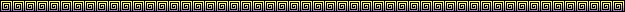 План работы Муниципального казенного учреждения культуры дополнительного образования Шелеховского района «Детская художественная школа им. В.И.Сурикова» на  2018 годМуниципальное казенное учреждение культуры дополнительного образования Шелеховского района «Детская художественная школа им. В.И.Сурикова» осуществляет свою деятельность в соответствии с предметами и целями деятельности, определенными в соответствии с федеральными законами, иными нормативными правовыми актами, муниципальными правовыми актами Шелеховского района и Уставом, путем выполнения работ, оказания услуг в сфере дополнительного образования детей и взрослых.Муниципальное казенное учреждение культуры дополнительного образования Шелеховского района «Детская художественная школа им. В.И.Сурикова» осуществляет целенаправленное обучение детей и подростков различными видами искусства, обеспечивает создание благоприятных условий для разностороннего развития личности, в том числе возможности удовлетворения потребности учащихся в самообразовании.МКУК ДО ШР «ДХШ им. В.И.Сурикова» реализует дополнительную предпрофессиональную образовательную программу  в области изобразительного искусства «Живопись» и общеразвивающие образовательные программы в области изобразительного искусства для детей и взрослых, подготовки наиболее одаренных детей к поступлению в учреждения среднего и профессионального высшего образования в сфере изобразительного искусства, дизайна, архитектуры, декоративно-прикладного искусства.Основные цели школы –  создание максимально благоприятных условий для всестороннего развития личности, всемерное раскрытие её способностей, реализация дополнительных предпрофессиональных общеобразовательных программ в области изобразительного  искусства и дополнительных общеразвивающих программ в области искусств, а также подготовка наиболее одаренных учащихся к поступлению в учреждения среднего и высшего образования в сфере искусства и культуры.В результате проблемного анализа деятельности школы можем выделить наиболее актуальные на сегодняшний день Цели и задачи деятельности Учреждения на 2018 год:1 ЦЕЛЬ: Согласно концепции художественного образования РФ целями художественного образования на современном этапе в МКУК ДО ШР "ДХШ ИМ. В.И. СУРИКОВА" являются: повышение общего уровня значимости культуры и искусства в общем образовании, сохранение и развитие сложившейся уникальной системы художественной школы как важнейшего, неотъемлемого начального звена в сфере художественного образования.Достижение цели осуществлялось путем решения следующих задач:а) формирование и развитие эстетических потребностей и вкусов всех социальных и возрастных групп населения;б) подготовка учащихся к профессиональной деятельности в сфере искусства и культуры, а также творческих и педагогических кадров для системы художественного образования;
в) приобщение детей и юношества к ценностям отечественной и зарубежной художественной культуры, лучшим образцам народного творчества, классического и современного искусства;
г) широкое внедрение художественного образования как фактора интеллектуального совершенствования, способствующего раскрытию творческого потенциала детей и юношества;
д) привлечение ресурсов художественного образования в целях социально-культурной адаптации детей и подростков для профилактики и коррекции асоциального поведения;
е) вовлечение всех групп населения в активную творческую деятельность, предполагающую освоение базовых художественно-практических навыков;ж) выявление художественно одаренных детей и молодежи, обеспечение соответствующих условий для их образования и творческого развития.Соблюдение преемственности образовательных программ на всех этапах учебно-воспитательного процесса в МКУК ДО ШР "ДХШ ИМ. В.И. СУРИКОВА" является одной из его главных составляющих в достижении цели широкого художественно-эстетического воспитания и развития личности учащихся, вооружение их профессиональными начальными знаниями, умениями и навыками, формирование интереса к творческим профессиям в области культуры и искусства.В соответствии с частью 3 статьи 83 Федерального закона от 29 декабря . N 273-ФЗ "Об образовании в Российской Федерации" дополнительные предпрофессиональные программы в области искусств реализуются в целях выявления одаренных детей в раннем возрасте, создания условий для их художественного образования и эстетического воспитания, приобретения ими знаний, умений, навыков в области выбранного вида искусств, опыта творческой деятельности и осуществления их подготовки к получению профессионального образования в области искусств, сформировались следующие цели:2 ЦЕЛЬ: обеспечение эффективного ведения обучения в соответствии с приказом Минкультуры России от 12 марта . N 156 "Об утверждении федеральных государственных требований к минимуму содержания, структуре и условиям реализации дополнительной предпрофессиональной общеобразовательной программы в области изобразительного искусства "Живопись" и сроку обучения по этой программе" и по общеразвивающим программам в области искусствДостижение цели осуществлялось путем решения следующих задач:1 задача. Реализация и совершенствование образовательного процесса ДХШ им. В.И.Сурикова по дополнительной предпрофессиональной общеобразовательной программе в области изобразительного искусства "Живопись"  (далее ДПОП)2 задача. Реализация и совершенствование образовательного процесса ДХШ им. В.И.Сурикова по дополнительным общеразвивающим программам в соответствии с частью 2 статьи 83 Федерального закона от 29 декабря . N 273-ФЗ "Об образовании в Российской Федерации" разработанных на основе «Рекомендаций по организации образовательной и методической деятельности при реализации общеразвивающих программ в области искусств», направленных письмом Министерства культуры Российской Федерации от 21.11.2013 №191-01-39/06-ГИ.За счет бюджета Шелеховского муниципального района:дополнительную общеразвивающую программу «Изобразительное искусство», для детей 11-18 лет, наполняемость группы 10 человек, срок освоения программы 4 года.Дополнительная общеразвивающая программа «Изобразительное искусство» разрабатывалась для  реализации потребности эстетического воспитания и художественного обучения детей, не прошедших творческие испытания по дополнительной предпрофессиональной общеобразовательной программе в области изобразительного искусства "Живопись".     Цель программы - общеэстетическое воспитание, формирование практических умений и навыков, развитие творческой индивидуальности учащегося, формирование устойчивого интереса к творческой деятельности.Реализация и совершенствование образовательного процесса ДХШ им. В.И.Сурикова по дополнительным общеразвивающим программам в области искусств, в соответствии с частью 2 статьи 83 Федерального закона от 29 декабря . N 273-ФЗ "Об образовании в Российской Федерации" разработаных на основе «Рекомендаций по организации образовательной и методической деятельности при реализации общеразвивающих программ в области искусств», направленных письмом Министерства культуры Российской Федерации от 21.11.2013 №191-01-39/06-ГИ, по предоставлению платных образовательных услуг:3 задача. Уровень освоения учащимися образовательных программ. 4 задача. Обеспечение материально-технической базы ДХШ для обеспечения образовательного процесса по дополнительной предпрофессиональной общеобразовательной программе «Живопись», оснащенность учебных кабинетов ТСО:3 ЦЕЛЬ: Выполнение постановлений Правительства в финансово-экономической деятельности МКУК ДО ШР «ДХШ им. В.И. Сурикова»1 задача. Совершенствование системы оплаты труда работников МКУК ДО ШР «ДХШ им. В.И. Сурикова».2 задача. Реализация Дорожной карты МКУК ДО ШР «ДХШ им. В.И. Сурикова»3 задача. Планирование закупок товаров, работ, услуг для муниципальных нужд МКУК ДО ШР «ДХШ им. В.И. Сурикова» в 2018 году, за счет средств Шелеховского района, а так же за счет сумм пожертвований и поступлений от предоставления платных образовательных услуг в соответствии с частью 2 статьи 112 Федерального закона от 05.04.2015 № 44-ФЗ «О контрактной системе в сфере закупок товаров, работ, услуг для обеспечения государственных и муниципальных нужд».4 задача. Обеспечение материально-технической базы ДХШ для обеспечения образовательного процесса, необходимые материалы и оборудование для деятельности и развития школыРЕАЛИЗАЦИЯ ОСОБО ЗНАЧИМЫХ ПРОЕКТОВ И ПРОГРАММИЗДАТЕЛЬСКАЯ ДЕЯТЕЛЬНОСТЬИНФОРМАЦИОННОЕ ОБЕСПЕЧЕНИЕКУРСЫ ПОВЫШЕНИЯ КВАЛИФИКАЦИИПланпрохождения курсов повышения квалификации сотрудников МКУК ДО ШР «Детская художественная школа им. В.И. Сурикова»на 2018 годуПланпрохождения  аттестации педагогических работников МКУК ДО ШР «Детская художественная школа им. В. И. Сурикова» на 2018 годПланпрохождения  аттестации работников МКУК ДО ШР «Детская художественная школа им. В. И. Сурикова» на 2018 годНаграждение работников МКУК ДО ШР «Детская художественная школа им. В. И. Сурикова» в 2018 годуФИНАНСОВАЯ И ХОЗЯЙСТВЕННАЯ ДЕЯТЕЛЬНОСТЬВнешкольные мероприятия 		на  2018 год	      Участие учащихся ДХШ им. В.И.Сурикова в областных, зональных, российских, международных выставках, фестивалях, конкурсах.       Участие преподавателей ДХШ им. В.И.Сурикова в областных, зональных, российских, международных выставках, фестивалях, конкурсах.Индивидуальная общественная работа преподавателей ДХШ им. В.И.Сурикова по популяризации изобразительного искусства и детского творчества в учреждениях города и района.Директор ДХШ им. В.И.Сурикова                                              М.В.АлфероваУтверждаю:Директор ДХШ им. В.И.Сурикова_________________М.В.Алферова «12» декабря 2018 годаПриказ от 12.12.17 № 131Учебно-воспитательная работана 2018 год.Сроки выполнения мероприятий и сдачи отчетов Зам. Директора по УВР                             Баских Н.В.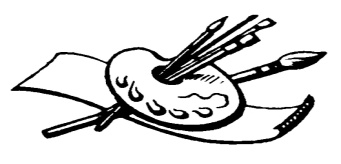 Муниципальное казенное учреждение культуры дополнительного образования Шелеховского района«Детская художественная школа им. В.И.Сурикова»666035, Иркутская область, г.Шелехов, 1 микрорайон, дом 40 «Б», т/ф 8(39550), 51033; т.  8(39550) 46315, 46305;E-mail : art-shel2@mail.ru  СОГЛАСОВАНО:Начальник отдела культуры Администрации Шелеховского муниципального района__________________ Пошерстник Н.М.«______» ___________________ 2017г.УТВЕРЖДАЮ:Директор ДХШ им. В.И.Сурикова_________________М.В.Алферова «_12_» декабря 2018 годаПриказ от 12.12.17 № 131№Наименование дополнительной общеразвивающей образовательной программывозраст учащихсяколичество учебных часов в месяц Продолжительность освоения«Изобразительное искусство» (групповая 10 человек)7-9 лет24  часа1-3 года«Изобразительное искусство» (групповая 10 человек)7-9 лет12 часов1-3 года«Изобразительное искусство»(групповая 10 человек)10-12 лет16 часов3 года «Лепка»(групповая 10 человек)7-9 лет8 часов9 мес. «Бумажные фантазии»(групповая 10 человек)9-12 лет12 часов9 мес. «Керамимика.»(групповая 10 человек)12-15 лет16 часов9 месяцев «Авторская кукла»(групповая 10 человек)12-18 лет12 часов9 мес. «Ткачество»(групповая 10 человек)12-15 лет12 часов9 мес. «Студия компьютерной графики и дизайна»(групповая 5 человек)12-18 лет8 часов1-3 года, в зависимости от подготовленности учащихся «Масляная живопись»(групповая 10 человек)12-18 лет12 часов9 месяцев«Портрет»(групповая 10 человек)15-18 лет16 часов9 месяцев«Изобразительное искусство» (подготовка к поступлению СПО и ВПО) (групповая 10 человек)от 15 лет и старше16 часов1 год «Декоративно-прикладное искусство для взрослых» (групповая 10 человек)от 15 лет и старше16 часов2 года«Художественная роспись ткани. Батик» (групповая 10 человек)15-18 лет16 часов2 года «Рисунок и композиция»(групповая 10 человек)15-18 лет24 часа2 года «Рисунок и живопись»(групповая 10 человек)15-18 лет24 часа2 года«Изобразительное искусство» (вечерние классы), (групповая 10 человек)15-18 лет6 часов2 годаИндивидуальное обучение детей и взрослыхот 5 летразовые часысогласно договораНаименованиесуммасредства бюджета ШМРсредства из других источников, руб.Стулья крутящиеся в кабинет лепки15шт.*4000руб.=60000-60000,00Телевизор ЖК в классные кабинеты6шт.*30000руб.=180000-180000,00гипсы в натюрмортный фонд70000-70000,00Компьютер в сборе: ( системный блок; монитор; клавиатура; мышь) для преподавателя 40000*4=160000-160000,00гончарный круг31680*1=31680-31680,00Материал для драпировок2000-2000,00мольберт «Хлопушка»1600*50=80000-80000,00столы для преподавателей5200*5=26000-26000,00столы офисные6400*3=19200-19200,00стулья для преподавателей2400*11=26400-26400,00тумба подкатная к столу4300*5=21500-21500,00сушильный шкаф универсальный для керамики165200*1=165200-165200,00ученические столы1500*20=26000-26000,00ученические стулья900*30=27000-27000,00табуреты 1000*30=30000-30000,00чучела птиц и животных6000*20=120000-120000,00материалы для учебного процесса: краски, карандаши, ватман, глина, глазурь, темпера, сангина и т.д..157760,00-157760,00Всего на сумму1202740,00НаименованиеСуммасредства бюджета ШМРсредства из других источников, руб.для класса компьютерной графики, программное обеспечение:Переход к векторной графике. Программа Corel DRAW .Трехмерная компьютерная графика POSER (первые шаги в пространстве).Программа BRYCE (создание трехмерных пейзажей).3 D STUDIO MAX – программа для создания трехмерной графики и анимации. 150000,00-150000,00средства грантаэкспозиционные модульные стенды для передвижных выставок50000,00-50000,00средства платных услугРемонт и реконструкция ограды школы и наружные работы (требования ГОВД)4621038,004621038,00 ВЦП ПБ и АЗТекущий ремонт помещений школы200000,00200000,00средства пожертвованийЗамена окон 475926,00475926,00 инвестицииВсего на сумму5496964,005096964,00400000,00№НаименованиеКраткое описаниеВремя проведенияОжидаемое количество участников и посетителейЗатраты, тыс. руб.Источник финансирова-нияОтветственныеПроект «Окружающий мир через пластические образы». Оформление фасада здания ДХШ им. В.И. Сурикова керамическим панно. Продолжительность проекта 1 год, участники и партнеры проекта - учащиеся и преподаватели школы,  Проект направлен на благоустройство городской среды, художественное оформление города: художественное оформление фасада школы дает возможность воплощению творческих замыслов учащихся, воспитание эстетического вкуса, навыки сотрудничества друг с другом.в течение года260 чел.15,0Бюджет, пожертвования, платные услуги Автор проекта Мишурина Н.И.Проект «Анимационная студия» - мастер-класс по компьютерной графике для  учащихся ДХШ 14-17 летЗнакомство детей с возможностями компьютерной графики, дизайна, мультипликации и создания анимационных фильмов.весенние каникулы – март,осенние каникулы - ноябрь50 чел.15,0Бюджет, пожертвования, платные услуги преподаватель Юдин Ф.С.Проект «Анимационная студия», создание мультипликационных  и анимационных фильмов выпускниками отделения «Компьютерной графики» ДХШ им. В.И.Сурикова Презентация анимационных фильмов выпускников на общешкольном собрании, выпускном вечере и на мероприятиях муниципального уровня. февраль-апрель6 чел.5,0Бюджет, пожертвования, платные услугипреподаватель Юдин Ф.С.Проект «Народное творчество», мастер класс по лепке для жителей Шелеховского района:  1. «Пасхальная неделя», материал – глина, ДХШ;2. изготовление сувенира, материал – глина;3. «Новогодняя игрушка» - изготовление новогодней игрушки, материал – глинаЗнакомство детей и взрослых жителей Шелеховского района с народным творчеством, в целях сохранения культурных традиций России, приобретения навыков работы с материалом1. март-апрель;2. сентябрь;3. декабрь20 чел.10,0Бюджет, пожертвования, платные услугипреподаватели: Мишурина Н.И.Хамедулина М.С.Проект «Народное творчество» - мастер класс для воспитателей детских садов и родителей: «Художественные материалы в изобразительной деятельности» – глинаЗнакомство воспитателей детского сада и родителей с художественными материалам (гуашь, пастель, акварель, глина и.т.д.), в целях приобретения навыков работы с материаломдекабрь20 чел.5,0Бюджет, пожертвования, платные услугипреподаватель Мишурина Н.И.Проект «Виртуальный музей» - мастер-классы, открытые уроки  для:- ветеранов ВОВ;- «Высшей народной школы художественно-эстетической направленности» для людей старшего поколения в рамках проекта МКУ «Городской музей Г.И.Шелехова»- ветеранов завода «Иркутсккабель.Просветительская деятельность для жителей Шелеховского района, в целях знакомства с мировой художественной культурой, православной культурой и культурно-историческим пространством Сибири. Участие в ветеранском движении участников ВОВ, для совета общественной организации ветеранов ОАО «Иркутсккабель»в течение года120 чел.6,0Бюджет, пожертвования, платные услугипреподаватель Баских Н.В.№№Наименование СрокиОтветственныйПодготовка материалов для Летописи школыВ течение годаБаских Н.В., Олифир О.П.Подготовка материалов для издания книги «История создания и развития ДХШ им. В.И.Сурикова»СентябрьБаских Н.В., Олифир О.П., Юдин Ф.С.Подготовка материалов для издания  сувенирной продукции по ДХШ им. В.И.СуриковаВ течение годаБаских Н.В., Олифир О.П., Юдин Ф.С.№№НаименованиеСрокиОтветственныйРабота со СМИ (приглашение в ДХШ им. В.И.Сурикова на мероприятия, подготовка материалов для  ТВ, написание статей в газеты и журналы).  По отдельному медиаплануВ течение годаБаских Н.В.Олифир О.П.Размещение информации на сайте ДХШ им. В.И.Сурикова, сайте  администрации Шелеховского муниципального района, на сайте г. Шелехова ( информация об учреждении, выставки, мероприятия)В течение годаБаских Н.В.Олифир О.П.Разработка и издание печатной рекламной продукции (буклеты, информационные листки, афиши, пригласительные билеты)В течение годаБаских Н.В., Олифир О.П., Юдин Ф.С.№ п/пФ.И.О. работникаДолжностьСумма, тыс.руб. Сроки, согласно графикаНаименование курсовБаских Надежда Владиславовназам. по УВР1500,00До марта 2018КПК по пожарно-техническому минимумуАлферова М.В.Директор 1500,00До марта 2018КПК по пожарно-техническому минимумуКазарина Т.В.зам. по АХЧ9750,00До июня 2018КПК менеджмент и управлениепо списку работников 26 человек, преподавателей 15 человекПреподаватели9750,00*439000,00До декабря 2018проведение профессиональной переподготовки, КПК преподаватель ИЗОИТОГО:ИТОГО:51750,00№ п/пФ.И.О. работникаДолжностьНаименование курсовСроки, согласно графикаАлферова Марина ВикторовнапреподавательКПК по пожарно-техническому минимумуДо марта 2018Баских Надежда Владиславовназам. директора по УВРКПК по пожарно-техническому минимумуДо марта 2018Казарина Татьяна Валерьевназам. директора по АХЧПрофессиональная переподготовка, КПК менеджмент и управлениеДо июня 2018Заграничная Галина КонстантиновнапреподавательКПК преподаватель ИЗОДо апреля 2018Лазурков Петр ПетровичпреподавательКПК преподаватель ИЗОДо декабря 2018Шаргин Виктор НиколаевичпреподавательПрофессиональная переподготовка, КПК преподаватель ИЗОДо декабря 2018Шихалев Геннадий ВасильевичпреподавательКПК преподаватель ИЗОДо декабря 2018 П/п №Ф.И.О. преподавателяДолжностьПед. стаж ККАттестация приказ, датаПланируемая ККСрок аттестацииЮдин Федор Сергеевичпреподаватель5 л. 10 м.СЗДпр. № 150/125.11.20131 ККДо 01.03.2018П/п №Ф.И.О. работникаДолжностьСрок аттестации на соответствие занимаемой должностиБаских Надежда Владиславовназам. директора по УВР01.06.2018Казарина Татьяна Валерьевназам. директора по АХЧ01.06.2018Олифир Ольга Петровна Методист01.06.2018№ п.п.Ф.И.О.ДолжностьДата рожденияОфициальная дата событияПредполагаемая наградаАлферова Марина Викторовна Директор, преподаватель27.03.196006.09.2018 – 25 лет работы на должности директора ДХШЗаслуженный работник культуры РФ - За многолетний плодотворный труд, высокий профессионализм, достигнутые успехи в области культуры и искусстваЗакопайло Андрей Валентиновичслесарь-сантехник30.04.196850 лет со дня рождения, 30 лет работы в ДХШПочетная грамота отдела культуры АШМРКазарина Татьяна ВалерьевнаЗам. директора по АХЧ22.12.196850 лет со дня рожденияПочетная грамота Мэра ШМРКунаева Наталья Владимировнапреподаватель17.11.196850 лет со дня рожденияПочетная грамота Министерства культуры и архивов ИОКурчинский Владимир Егоровичпреподаватель28.01.196355 лет со дня рожденияПочетная грамота Отдела культуры АШМРЛазурков Петр Петровичпреподаватель12.04.201870 лет со дня рожденияПочетная грамота Министерства культуры и архивов ИОМишурина Наталья Игоревнапреподаватель22.07.196355 лет со дня рожденияПочетная грамота Министерства культуры и архивов ИООлифир Ольга Петровна преподаватель27.03.198615 лет работы в ДХШ Почетная грамота Мэра ШМРРостовцев Андрей Валентиновичпреподаватель21.02.196850 лет со дня рожденияПочетная грамота Мэра ШМРСидорчук Ирина Александровнапреподаватель27.10.199325 лет со дня рожденияПочетная грамота ДХШ им. В.И.СуриковаХамедулина Мария Сергеевна преподаватель14.10.199325 лет со дня рожденияПочетная грамота ДХШ им. В.И.СуриковаЮдин Федор Сергеевичпреподаватель16.05.198830 лет со дня рожденияБлагодарственное письмо Мэра ШРМ№№п.п.НаименованиеМесто СрокиЗатраты,доход тыс.руб.Источник финанси-рованияОтветственныйЗаключение договоров по содержанию и обслуживанию здания  ДХШ им. В.И.СуриковаДХШянварьАлферова М.В.Казарина Т.В.Подготовка, экспертиза и размещение плана-графика размещения заказов на поставки товаров, выполнение работ, оказание услуг для нужд заказчиков на 2018 годДХШянварьАлферова М.В.Казарина Т.В.Приобретение компьютерной техники:ДХШ1-3 квартал160,0Бюджет, платные, внебюджетные источникиАлферова М.В.Казарина Т.В.Приобретение мебели:- столы офисные- столы для учащихся- стулья- табуретыДХШ2-4 квартал154,6платныеАлферова М.В.Казарина Т.В.Основное мероприятие «Развитие сферы культуры ШР» мероприятия по сохранению культурного наследия Приобретение мебели:- столы офисныеДХШ2 квартал26,1Бюджет Алферова М.В.Казарина Т.В.Участие в областных конкурсах, конкурсах социального проектирования, ГрантахДХШВ теч.года5000,0ГРАНТыАлферова М.В.Казарина Т.В.Заключение договоров социального партнерства   ДХШВ теч.годаАлферова М.В.Основное мероприятие «Обеспечение пожарной безопасности  и антитеррористической защищенности в учреждениях культуры на 2014-2018 годы»ДХШВ теч.года96,104бюджетАлферова М.В.Казарина Т.В.Подготовка ПСД для ВЦП «Укрепление материально-технической базы учреждений культуры Шелеховского района на 2015-2019гг.» -оборудование для выставок -косметический ремонт в помещениях школы -ремонт фасада здания- утепление и застекление балкона-ПСД на капитальный ремонт классов- замена стеклопакетов на пластиковые- Ремонт отмосток вокруг здания ДХШВ теч.года1400,0Бюджет, платные, пожертвованияАлферова М.В.Казарина Т.В.Приобретение канцелярских, хозяйственных товаров, оборудованияДХШ1-3 квартал50,0Бюджет, платные, Казарина Т.В.№п/пМероприятияМероприятияДата и времяМесто проведенияОтветственныйЯНВАРЬЯНВАРЬЯНВАРЬЯНВАРЬЯНВАРЬЯНВАРЬОрганизация учебно-образовательной деятельности: Период учебных занятий 3 четверти  с 09.01.18 - 25.03.18Организация учебно-образовательной деятельности: Период учебных занятий 3 четверти  с 09.01.18 - 25.03.18январьДХШ им. В.И. СуриковаЗам. директора По УВР Н.В. БаскихПедагогический совет - План работы учреждения на  2018 год-  Итоги  промежуточной аттестации учащихся  за I полугодие (отчет) - ознакомление и утверждение методических разработок и пособий преподавателей ДХШ Педагогический совет - План работы учреждения на  2018 год-  Итоги  промежуточной аттестации учащихся  за I полугодие (отчет) - ознакомление и утверждение методических разработок и пособий преподавателей ДХШ 11.01.18 10-00 ДХШ им. В.И. СуриковаДиректор Алферова М.В.Зам. директора По УВР Н.В. БаскихОформление методических выставок по итогам 1-го полугодия по классамОформление методических выставок по итогам 1-го полугодия по классам12.01.18– 16.01.18ДХШ им. В.И. СуриковаПреподавателиАдминистративное совещание: размещение плана-графика закупок на 2018 годАдминистративное совещание: размещение плана-графика закупок на 2018 год13.01.18ДХШ им. В.И. СуриковаДиректор Алферова М.В.Зам. директора по АХЧ Цинина И.Г.Зам. директора По УВР Н.В. БаскихДиагностика потребностей педагогических кадров в повышении своей квалификацииПодготовка перспективного плана аттестации преподавателейДиагностика потребностей педагогических кадров в повышении своей квалификацииПодготовка перспективного плана аттестации преподавателей15.01.18ДХШ им. В.И. СуриковаЗам. директора По УВР Н.В. БаскихАдминистративное совещаниеОзнакомление с планом работы ДХШ на месяц.Комплектование курсовой системы повышения квалификации пед. кадров на  2018 годПодготовка к тематическому педагогическому совету.Текущие вопросы.Административное совещаниеОзнакомление с планом работы ДХШ на месяц.Комплектование курсовой системы повышения квалификации пед. кадров на  2018 годПодготовка к тематическому педагогическому совету.Текущие вопросы.16.01.18ДХШ им. В.И. СуриковаДиректор» Алферова М.В.Зам. директора По УВР Н.В. БаскихРабота комиссии по распределению стимулирующих выплат на 1 полугодие 2018 годаРабота комиссии по распределению стимулирующих выплат на 1 полугодие 2018 годаДо 20.01.18ДХШ им. В.И. СуриковаПредседатель комиссии Мишурина Н.И.ПреподавателиОрганизация, проведение на базе школы и работа в жюри традиционного ежегодного районного конкурса плакатов «КРАСКИ ЖИЗНИ», нацеленных на популяризацию здорового образа жизни.Организация, проведение на базе школы и работа в жюри традиционного ежегодного районного конкурса плакатов «КРАСКИ ЖИЗНИ», нацеленных на популяризацию здорового образа жизни.23.01.18ДХШ им. В.И. СуриковаЗам. директора По УВР Н.В. БаскихМетодист О.П.ОлифирПреподавателиОзнакомление с методикой проведения занятий по теме «Этапы работы над натюрмортом, в технике акварель» преподавателя Заграничной Г.К.Ознакомление с методикой проведения занятий по теме «Этапы работы над натюрмортом, в технике акварель» преподавателя Заграничной Г.К.21.01.18ДХШ им. В.И. СуриковаЗам. директора По УВР Н.В. БаскихМетодист О.П.ОлифирпреподавателиДень школы ко дню рождения В.И.Сурикова. Общешкольный урок по «Истории искусств», по сменам, игровая программа.День школы ко дню рождения В.И.Сурикова. Общешкольный урок по «Истории искусств», по сменам, игровая программа.25.01.18ДХШ им. В.И. Суриковапреподаватель По УВР Н.В. БаскихПроведение открытого урока для СОШ и ДОУ «День рождения  В.И.Сурикова - великого русского художника-сибиряка»Проведение открытого урока для СОШ и ДОУ «День рождения  В.И.Сурикова - великого русского художника-сибиряка»25.01.18 16-00 ДХШ им. В.И. СуриковаПреподаватель, зам по УВР Н.В. БаскихОткрытие выставки преподавателей ДХШ им. В.И.Сурикова «Души и сердца вдохновенье», посвященной 25-летию Шелеховского районаОткрытие выставки преподавателей ДХШ им. В.И.Сурикова «Души и сердца вдохновенье», посвященной 25-летию Шелеховского района27.01.18 17-00 час. (время согласовать с открытием торжественного мероприятия)Д/К «Металлург»Зам. директора По УВР Н.В. БаскихМетодист О.П.Олифир преподавателиВыставка конкурсных работ районного конкурса плакатов «КРАСКИ ЖИЗНИ»Выставка конкурсных работ районного конкурса плакатов «КРАСКИ ЖИЗНИ»январь-февральДХШ им. В.И. СуриковаМетодист О.П.ОлифирПреподавателиКомплекс мероприятий,  в рамках Месячника патриотического воспитания (в группах, классах) «День защитника Отечества»Комплекс мероприятий,  в рамках Месячника патриотического воспитания (в группах, классах) «День защитника Отечества»22.01.18– 21.02.18ДХШ им. В.И. СуриковаПреподавателиФЕВРАЛЬФЕВРАЛЬФЕВРАЛЬФЕВРАЛЬФЕВРАЛЬФЕВРАЛЬАдминистративное совещание по подготовке учащихся ДХШ в семинаре-практикуме «Мы учимся, мы учим» в Иркутском художественном колледже им. Копылова03.02.1803.02.18ДХШ им. В.И. СуриковаДиректор Алферова М.В.Зам. директора По УВР Н.В. БаскихМетодист О.П.ОлифирОзнакомление с методикой проведения занятий по теме «Этапы построения натюрморта» (линейно-конструктивный рисунок) преподавателя Курчинского В.Е.03.02.1803.02.18ДХШ им. В.И. СуриковаЗам. директора По УВР Н.В. БаскихМетодист О.П.Олифир преподавателиОрганизация проведения мероприятий по разработке проекта «Музей детских работ»- планирование работы музея детских работ- работа с фондом музейных работ - организация проведения экскурсий по экспозиции- работа с фондом музейных работ на сайте ДХШ (смена экспозиций)04.02.1804.02.18ДХШ им. В.И. СуриковаЗам. директора По УВР Н.В. БаскихМетодист О.П.Олифир Выставка работ учащихся - дипломантов и лауреатов конкурсов  школы в рамках программы «Одаренные дети» и в рамках проекта «Музей детских работ»09.02.1809.02.18ДХШ им. В.И. СуриковаЗам. директора По УВР Н.В. БаскихМетодист О.П.ОлифирПреподавателиОзнакомление с методикой проведения занятий по теме «Этапы работы над декоративной композицией» преподавателя Мишуриной Н.И.10.02.1810.02.18ДХШ им. В.И. СуриковаЗам. директора По УВР Н.В. БаскихМетодист О.П.Олифир преподавателиАдминистративное совещание 1.	Ознакомление с планом работы ДХШ на месяц.2.	«Организация работы с учащимися школы по патриотическому воспитанию в рамках реализации целевой программы ДХШ».3.	Текущие вопросы.10.02.1810.02.18ДХШ им. В.И. СуриковаДиректор Алферова М.В.Собрание трудового коллектива1..Инструктаж по ОТ и ТБ  и должностным обязанностям.2. Санитарно-гигиеническое состояние кабинетов. 3. Знакомство и утверждение локальных актов, нормативно – правовой документации.4. Аттестация педагогов.12.02.1810-30 12.02.1810-30 ДХШ им. В.И. СуриковаДиректор М.В.Алферова Зам. директора По УВР Н.В. БаскихЗам.директора Цинина И.Г.работники школыОтчет на планерке Мэра Шелеховского муниципального района о деятельности ДХШ им В.И.Сурикова, презентация на тему: «ДХШ – центр просвещения и обучения» (10 мин.)13.02.189-0013.02.189-00ДХШ им. В.И. СуриковаДиректор Алферова М.В.Организация учебно-образовательной деятельностиПроведение методического совета на определение системы педагогических воздействий, обеспечивающих дифференциацию и индивидуализацию процесса обучения учащихся16.02.1816.02.18ДХШ им. В.И. СуриковаМетодист О.П.ОлифирМетодический советТематическая неделя. Комплекс мероприятий, в рамках программы патриотического воспитания. Открытие Творческой выставки учащихся «Защитникам отечества»16.02.18-20.02.1816.02.18-20.02.18ДХШ им. В.И. СуриковаМетодист О.П.ОлифирпреподавателиЮбилейная выставка преподавателя ДХШ им. В.И.Сурикова Ростовцева А.В. к 50-летию художника «Истоки творчества»21.02.17 17-0021.02.17 17-00ДХШ им. В.И. СуриковаПреподаватель Ростовцев А.В.Ознакомление с методикой проведения занятий с учащимися 5 классов  на уроках по предмету «Рисунок» преподавателя Кузьменко Л.В.17.02.1817.02.18ДХШ им. В.И. СуриковаЗам. директора По УВР Н.В. БаскихМетодист О.П.Олифир преподавателиОзнакомление с методикой проведения учебных занятий с учащимися 3-х классов  по живописи преподавателя Ростовцева А.В.19.02.1819.02.18ДХШ им. В.И. СуриковаЗам. директора По УВР Н.В. БаскихМетодист О.П.Олифир преподавателиВ рамках юбилейных мероприятий, в честь 50-летия ДХШ им. В.И.Сурикова, выставка учащихся школы и проведение мастер-классов. 21.02.189-0021.02.189-00г. Иркутск Законодательное Собрание Иркутской областиДиректор Алферова М.В. Методист О.П.ОлифирПреподаватели Материально-техническое оснащение и обеспечение деятельности школы1.Обновление наглядности, учебно-методического комплекса, дидактического материала2. Подготовка школы к : весенне-летнему периоду3. Обеспечение мер по энергосбережениюФевральФевральДХШ им. В.И.Сурикова Зам. директора По УВР Н.В. Баских преподаватели зам. директора по АХЧ Цинина И.Г.Ознакомление с методикой проведения учебных занятий с учащимися 2-х классов  по живописи преподавателя Алферовой М.В.27.02.1827.02.18ДХШ им. В.И. СуриковаЗам. директора По УВР Н.В. БаскихМетодист О.П.Олифир преподавателиОбеспечение мер по сохранению и укреплению здоровья, социальной защите учащихся, преподавателей и работников школы.1. Обеспечение, соблюдение и изучение состояния СанПин в организации работы школы2.Контроль за обеспечением сотрудников  школы  средствами индивидуальной защиты3.Контроль за наличием  инструкций по охране труда, пожарной безопасности в учебных кабинетах- проведения инструктажа по охране труда и пожарной безопасности  со сотрудниками учреждения4.Контроль за соблюдением требований по обеспечению средствами пожаротушения5.Контроль за расходованием воды и электроэнергии согласно Программе энергосбережения 6.Осмотр запасных выходов  на наличие посторонних предметов согласно требованиям пожарной безопасности7.Контроль за порядком на прилегающей территории школы, крыше здания8.Контроль за работой систем пожарно-охранной сигнализацииФевральФевральДХШ им. В.И.СуриковаЗам. директора По УВР Н.В. Баских преподавателизам. директора по АХЧ Цинина И.Г. Районный конкурс Именные стипендии для молодежи «Есть выбор!»Благотворительный фонд имени Григория ШелеховаДо 01.03.18До 01.03.18Благотворительный фонд им. Г.ШелеховаЗам. директора По УВР Н.В. БаскихПедагогическая практика студентов ФМХО ВСГАО, ОГОБ УСПО «Иркутский региональный колледж педагогического образования». Оказание методической помощи студентам, проходящих педагогическую практику на базе ДХШФевраль-мартФевраль-мартДХШ им. В.И. СуриковаЗам. директора По УВР Н.В. БаскихМАРТМАРТМАРТМАРТМАРТМАРТЗаседание методического совета школы. Мониторинг качества знаний и успеваемости учащихся за 1 полугодие.Методическое сопровождение внедрения ФГТ 01.03.1801.03.18ДХШ им. В.И. Суриковазам. директора По УВР Н.В. Баских, Методист О.П.Олифирметодический советУчастие жителей района в мастер-классах, проводимых в рамках инновационных проектов: в рамках проекта «Виртуальный музей» ДХШ им. В.И.Сурикова, для проекта «Высшая народная школа художественно-эстетической направленности» для людей старшего поколения, МКУ «Городской музей Г.И.Шелехова»Март-апрельМарт-апрельДХШ им. В.И. СуриковаЗам. директора По УВР Н.В. Баских, Преподаватель По УВР Н.В. Баских.Организация информировании жителей города о начале набора учащихся в ДХШ на телеканале «Шелехов ТВ» и газете «Шелеховский вестник»01.03.18-24.05.1801.03.18-24.05.18ДХШ им. В.И. Сурикова ТВСМИДиректор М.В.Алферова Зам. директора По УВР Н.В. БаскихПодготовка документации по приему учащихся по дополнительной предпрофессиональной общеобразовательной программе «Живопись», в соответствии с ФГТ01.03.18-31.03.1801.03.18-31.03.18ДХШ им. В.И. СуриковаДиректор М.В.АлфероваЗам. директора  По УВР Н.В. БаскихАдминистративное совещание Ознакомление с планом работы ДХШ на месяц.«Организация работы по подготовке  работы приемной комиссии и организации вступительных испытаний для поступающих по ДПОП «Живопись»Организация весенних каникул.4. Текущие вопросы.02.03.1802.03.18ДХШ им. В.И. СуриковаДиректор М.В.АлфероваЗам. директора  По УВР Н.В. БаскихКомплекс мероприятий,  в рамках  «Международный женский день 8 марта»05.05.1805.05.18ДХШ им. В.И. СуриковаПреподавателиВыставка работ учащихся школы «Весенний вернисаж», посвященный празднику 8 марта05.03.1805.03.18ДХШ им. В.И. СуриковаМетодист О.П.ОлифирПреподавателиОрганизационно-педагогические мероприятия:Заседание МО по анализу работы по ДПОП «Живопись», Проведение метод совета Тема: «Анализ работы по ДПОП «Живопись»12.03.1812.03.18ДХШ им. В.И. СуриковаДиректор М.В.АлфероваЗам. директора  По УВР Н.В. Баских Методист О.П.ОлифирПреподаватели 1-2 классовОзнакомление с методикой проведения занятий с учащимися 4-х классов  на уроках  рисунка  преподавателя  Лазуркова П.П.15.03.1815.03.18ДХШ им. В.И. СуриковаЗам. директора По УВР Н.В. БаскихМетодист О.П.Олифир преподавателиОзнакомление с методикой проведения учебных занятий с учащимися 5-х классов   на уроках живописи преподавателя Кунаевой Н.В.15.03.1815.03.18ДХШ им. В.И. СуриковаЗам. директора По УВР Н.В. БаскихМетодист О.П.Олифир преподавателиОзнакомление с методикой проведения учебных занятий с учащимися 4-х классов  на уроках  станковой композиции  преподавателя  Шихалева Г.В.16.03.1816.03.18ДХШ им. В.И. СуриковаЗам. директора По УВР Н.В. БаскихМетодист О.П.Олифир преподавателиОрганизация и проведение классных часов  на тему «День Содружества наций» отмечается ежегодно во второй понедельник марта. 19.03.17По сменам: 10-00;15-00;18-0019.03.17По сменам: 10-00;15-00;18-00ДХШ им. В.И. СуриковаЗам. директора По УВР Н.В.Баских классные руководителиОзнакомление с методикой проведения занятий и методов активизации познавательной деятельности учащихся на уроках «Истории изобразительного искусства» преподавателя Баских Н.В.20.03.1820.03.18ДХШ им. В.И. СуриковаЗам. директора По УВР Н.В. БаскихМетодист О.П.ОлифирпреподавателиУчастие педагогов, учащихся школы и жителей района в мастер-классах, проводимых в рамках инновационных проектов: в рамках проекта «Народное творчество» - «Пасхальная неделя» - изготовление декоративных изделий, материал – глина19.03.18 19-00 час.19.03.18 19-00 час.ДХШ им. В.И. СуриковаЗам.директора По УВР Н.В. Баскихметодист О.П.ОлифирПреподаватель Мишурина Н.И.Организация учебно-образовательной деятельности: Промежуточная аттестация учащихся 1-5 классы.Проведение просмотров работ учащихся за 3 четверть. Текущий контроль19.03.18-24.03.1819.03.18-24.03.18ДХШ им. В.И. СуриковаЗам. директора По УВР Н.В. БаскихпреподавателиКаникулярный период26.03.18– 31.03.1826.03.18– 31.03.18Определение доли личного участия преподавателей в работе по сохранности контингента и контроле посещения учащихся занятий в ДХШ29.03.1829.03.18ДХШ им. В.И. СуриковаЗам. директора по УВР По УВР Н.В. БаскихXII Международный конкурс детских рисунков «Славянский родник», Клайпеда-Литва-2016. Условия участия в конкурсе: 6-7 лет, 8-10 лет, 11-13 лет, 16-16 лет. Тема: История христианства, образы выдающихся деятелей культуры, красота родного края.До 30.03.18До 30.03.18Клайпеда-Литва-2016Зам. директора По УВР Н.В. БаскихМетодист О.П.ОлифирПреподавателиПедагогический совет № 2Тема: «Культурно-образовательные инициативы, из опыта работы учреждений дополнительного образования в условиях введения ФГТ»Итоги успеваемости и посещаемости за 3 четверть (отчет).родительское собрание для «Подготовительного отделения»;выставка «Подготовительного отделения»;выпускной бал для учащихся «Подготовительного отделения»;Знакомство и утверждение локальных актов, нормативно – правовой документации.30.03.1810-3030.03.1810-30ДХШ им. В.И. СуриковаДиректор М.В.Алферова Зам. директора По УВР Н.В. БаскихМетодист О.П.ОлифирпреподавателиСеминар практикум «Мы учимся – мы учим» для учащихся ДХШ Иркутска и Иркутской области. Цель конкурса: Выявление наиболее одаренных детей ДХШ31.03.18-01.04.1831.03.18-01.04.18Иркутск ИХУЗам. директора По УВР Н.В. БаскихМетодист О.П.ОлифирРазмещение информации о наборе на обучение в ДХШ в газете «Шелеховский вестник», «Шелехов ТВ», сайте школыДо 1.04.18До 1.04.18СМИ, ТВ г.Шелехова, сайт ДХШМетодист О.П.ОлифирРазработка проектов учебных планов на 2018 – 2019 учебный год, защита и утверждение учебных плановДо 01.04.18До 01.04.18ДХШ им. В.И. СуриковаДиректор М.В.Алферова Зам. директора По УВР Н.В. БаскихМетодист О.П.Олифир, Мет.советПреподавателиУчастие педагогов и учащихся школы и жителей района в мастер-классах, проводимых в рамках инновационных проектов: в рамках проекта «Народное творчество» - декоративно-прикладное творчествомарт – апрельмарт – апрельДХШ им. В.И. Сурикова Зам.директора По УВР Н.В. Баских, Методист О.П.ОлифирПреподаватель Мишурина Н.И.АПРЕЛЬАПРЕЛЬАПРЕЛЬАПРЕЛЬАПРЕЛЬАПРЕЛЬОрганизация учебно-образовательной деятельности: Период учебных занятий 4 четверти  с 02.04.18 - 17.05.18апрельапрельДХШ им. В.И. СуриковаЗам. директора По УВР Н.В. БаскихАдминистративное совещание Ознакомление с планом работы ДХШ на месяц. «Организация летнего отдыха, оздоровления, занятости детей и подростков школы в 2018 году, согласно ВЦП «Юные дарования», пленэр 2018 года»Текущие вопросы.02.04.1802.04.18ДХШ им. В.И. СуриковаДиректор Алферова М.В.Зам. директора По УВР Н.В. БаскихМетодический совет «Утверждение экзаменационных материалов. Допуск учащихся к итоговой аттестации».03.04.1803.04.18ДХШ им. В.И. СуриковаЗам. директора По УВР Н.В. БаскихМетодист О.П.Олифир, преподавателиОзнакомление с методикой проведения учебных занятий с учащимися 1-х классов  по живописи преподавателя О.П.Олифир07.04.1807.04.18ДХШ им. В.И. СуриковаЗам. директора По УВР Н.В. БаскихМетодист О.П.Олифир преподавателиРеализация плана мероприятий по договору совместной деятельности с ВСГАО:- проведение собрания с родителями учащихся выпускных классов школы и выпускников школы по ознакомлению с направлениями МХФ совместно с ведущими преподавателями факультета09.04.1809.04.18ДХШ им. В.И. СуриковаДиректор М.В.Алферова Зам. директора По УВР Н.В. БаскихЮбилейная выставка преподавателя ДХШ им. В.И.Сурикова Лазуркова П.П. к 70-летию «Творить – как дышать» 12.04.1817-00 час.12.04.1817-00 час.ДХШ им. В.И. СуриковаПреподаватель Лазурков П.П.Административное совещание: «Подготовка к итоговой аттестации выпускников. Организация выпускных мероприятий»13.04.1813.04.18ДХШ им. В.И. СуриковаДиректор Алферова М.В.Зам. директора По УВР Н.В. Баских Преподаватели 4 классовИнструктивное заседание аттестационной комиссии с аттестующимися педагогическими работниками16.04.1816.04.18ДХШ им. В.И. СуриковаПредседатель атт. комиссии Н.В. БаскихОзнакомление с методикой проведения занятий и методов активизации познавательной деятельности учащихся на уроках «Беседы об искусстве» с учащимися 2 классов  преподавателя Сидорук И.А.16.04.1816.04.18ДХШ им. В.И. СуриковаЗам. директора По УВР Н.В. БаскихМетодист О.П.Олифир преподавателиОрганизация учебно-образовательной деятельностиОрганизация набора учащихся на 2018-2019 учебный  год  по дополнительной предпрофессиональной общеобразовательной программе в области изобразительного искусства «Живопись».  Работа приемной комиссии. Прием заявлений.16.04.18-27.05.1816.04.18-27.05.18ДХШ им. В.И. СуриковаЗам. директора По УВР Н.В. БаскихДокументовед Закопайло Г.М. Комплекс  мероприятий в рамках «Дня открытых дверей». Экскурсионная работа для поступающих в ДХШ16.04.1816.04.18ДХШ им. В.И. СуриковаЗам. директора По УВР Н.В. БаскихПреподаватели Заграничная Г.К., О.П.ОлифирОзнакомление с методикой проведения учебных занятий с учащимися 4-х классов  на уроках по станковой композиции преподавателя Шаргина В.Н.17.04.1817.04.18ДХШ им. В.И. СуриковаЗам. директора По УВР Н.В. БаскихМетодист О.П.Олифир преподавателиКонтроль за качеством обучения учащихся:- Организация просмотров работ- Составление графика контрольных мероприятий (зачеты, просмотры, экзамены).-Подготовка к промежуточной и итоговой аттестации учащихся: оформление информационного стенда для родителей- Сверка списков учащихся, допущенных к итоговой  аттестации.- Проверка выполнения календарно – тематических планов прохождения программного материала.23.04.1823.04.18ДХШ им. В.И. СуриковаЗам. директора По УВР Н.В. БаскихМетодист О.П.Олифир преподавателиПедагогический совет № 3«Предварительное планирование на новый учебный год»Промежуточный отчет по подготовке к итоговой аттестации учащихся, об итоговых работах выпускников;подготовка ко Дню Победы;выставка, по итогам районного конкурса «Мы помним», посвященного Дню Победы;конкурс рисунка на асфальте посвященный Дню Победы «Салют Победы», 9 мая;Назначение ответственных за проведение конкурса «Рисунок на асфальте»;знакомство и утверждение локальных актов, нормативно – правовой документации.24.04.1824.04.18ДХШ им. В.И. СуриковаДиректор М.В.Алферова Зам. директора По УВР Н.В. БаскихМетодист О.П.ОлифирпреподавателиУчастие жителей района в мастер-классах, проводимых в рамках инновационных проектов: в рамках проекта «Виртуальный музей» ДХШ им. В.И.Сурикова, для проекта МКУ «Городской музей Г.И.Шелехова» «Высшая народная школа художественно-эстетической направленности» для людей старшего поколения 24.04.18 16-0024.04.18 16-00ДХШ им. В.И. СуриковаЗам. директора По УВР Н.В. Баских, Преподаватель По УВР Н.В. Баских.Организация учебно-образовательной деятельностиУтверждение  графика выпускных мероприятий.25.04.1825.04.18ДХШ им. В.И. СуриковаЗам. директора По УВР Н.В. БаскихОрганизация учебно-образовательной деятельностиПредварительный просмотр экзаменационных работ выпускных классов. 27.04.1827.04.18ДХШ им. В.И. СуриковаЗам. директора По УВР Н.В. БаскихВыпускной вечер подготовительного отделения для детей 7-9 лет29.04.1812-0029.04.1812-00Работа приемной комиссии по вступительным испытаниям в 1 класс ДХШ.апрель- майапрель- майДХШ им. В.И. СуриковаЗам. директора По УВР Н.В. БаскихМАЙМАЙМАЙМАЙМАЙМАЙОрганизация конкурсного отбора детей на обучение по ДПОП до 01.06.2018 г.МайМайДХШ им. В.И. СуриковаДиректор М.В.Алферова Зам. директора По УВР Н.В. БаскихМетодист О.П.Олифир, преподавателиОформление информационного стенда  «Война в изобразительном искусстве», посвященного Дню Победы04.05.1804.05.18ДХШ им. В.И. СуриковаПреподаватели истории  искусств Баских Н.В., Хамедулина М.С.Административное совещание при директоре Ознакомление с планом работы ДХШ на месяц.Подготовка выпускного вечераПодготовка к общешкольному родительскому собраниюТекущие вопросы04.05.1804.05.18ДХШ им. В.И. СуриковаДиректор  Алферова М.В.Тематическая неделя.Проведение тематических бесед на темы, посвященные  празднованию Победы в ВОВ 04.05.18-08.05.1804.05.18-08.05.18ДХШ им. В.И. СуриковаПреподаватели истории  искусств Баских Н.В., Хамедулина М.С.Преподаватели ИЗОУчастие в городских мероприятиях, посвященных Великой Победе в ВОВ 1945, конкурс рисунка на асфальте «Салют, Победа!»09.05.18  12-00 час.09.05.18  12-00 час.Площадь победы Городской паркДиректор М.В.АлфероваУчастие жителей района в мастер-классах, проводимых в рамках инновационных проектов: в рамках проекта «Виртуальный музей» ДХШ им. В.И.Сурикова14.05.18– 19.05.1814.05.18– 19.05.18ДХШ им. В.И. СуриковаПреподаватель По УВР Н.В. Баских.Педагогический советпроведение летней практики;родительское общешкольное собрание;участие в мероприятиях, посвященных Дню защиты детей;условия конкурса рисунка на асфальте «Разноцветный фейерверк»;организация вступительных испытаний для поступающих в ДХШ по ДПОП «Живопись»;знакомство и утверждение локальных актов, нормативно- правовой документации 14.05.1814.05.18ДХШ им. В.И. СуриковаДиректор М.В.Алферова Зам. директора По УВР Н.В. БаскихМетодист О.П.ОлифирРодительское собрание:отчет по итогам 2-го полугодия;вручение грамот;организация выпускного вечера;информация о летней практике14.05.1818-30 час.14.05.1818-30 час.ДХШ им. В.И. СуриковаДиректор М.В.Алферова Зам. директора По УВР Н.В. БаскихМетодист О.П.ОлифирпреподавателиЗаполнение документации по итоговой аттестации учащихся, подготовка свидетельств об окончании школы. Подготовка к выпускному вечеру.14.05.18-21.05.1814.05.18-21.05.18ДХШЗам. директора По УВР Н.В. БаскихМетодист О.П.ОлифирПреподавателиОзнакомление с методикой проведения занятий с учащимися 1-х классов  на уроках  живописи  преподавателя Юдина Ф.С.14.05.1814.05.18ДХШ им. В.И. СуриковаЗам. директора По УВР Н.В. БаскихМетодист О.П.Олифир преподаватели«Профилактика экстремистских настроений и поведения» - цикл лекций, тематических классных часов14.05.18 – 18.05.1814.05.18 – 18.05.18ДХШ им. В.И. СуриковаЗам. директора По УВР Н.В.Баскихклассные руководителиАнализ выполнения и уровень освоения учебной программы по предмету, «скульптура» преподавателей Мишуриной Н.И. Шарлановой А.В., Сидорук И.А.15.05.1815.05.18ДХШ им. В.И. СуриковаЗам. директора По УВР Н.В. БаскихМетодист О.П.Олифир преподавателиОрганизация учебно-образовательной деятельностиПромежуточная аттестация учащихся 1-4 классовПроведение просмотров работ учащихся за 4 четверть: по рисунку, живописи, композиции, графичкской композиции, цветоведению.Просмотр итоговой работы по скульптуре.Текущий контроль.17.05.1810-0017.05.1810-00ДХШ им. В.И. СуриковаДиректор М.В.Алферова.Зам. директора По УВР Н.В. БаскихПреподавателиОрганизация учебно-образовательной деятельностиИтоговая аттестация учащихся выпускных классовИтоговые просмотры 5 классов: «Рисунок», «Живопись», «Цветоведение», «Прикладная композиция».Подготовка экспозиции выпускных работ.17.05.1814-0017.05.1814-00ДХШ им. В.И. СуриковаДиректор М.В.Алферова.Зам. директора По УВР Н.В. БаскихПреподавателиКонтроль по организации учебного процесса - организация промежуточной, итоговой аттестации учащихся- Распоряжение об окончании учебных четвертей и года.Проверка заполнения заявлений родителями о зачислении учащихся в следующий класс-Уточнение и корректировка учебной нагрузки на следующий учебный год, выявление вакансий- Состояние отчетов. Анализ результатов учебно-воспитательной работы за год Предоставление сведений об учащихсяУтверждение списочного состава учащихся 18.05.1818.05.18ДХШ им. В.И. СуриковаЗам. директора По УВР Н.В. Баских преподавателиЗаседание оргкомитета по подготовке выпускного вечера18.05.1818.05.18ДХШ им. В.И. СуриковаЗам. директора По УВР Н.В. БаскихМетодист О.П.ОлифирпреподавателиИтоговая аттестация учащихся 5 классов в форме выпускных экзаменов:«Композиция станковая»18.05.18в 10-0018.05.18в 10-00ДХШ им. В.И. СуриковаЗам. директора По УВР Н.В.Баскихклассные руководителиИтоговая аттестация учащихся 5 классов в форме выпускных экзаменов:«История искусств»21.05.18 в 10-0021.05.18 в 10-00ДХШ им. В.И. СуриковаЗам. директора По УВР Н.В.Баскихклассные руководителиВступительные испытания по предмету «Рисунок», по дополнительной предпрофессиональной общеобразовательной программе в области изобразительного искусства «Живопись»23.05.1810-00 час.16-00 час23.05.1810-00 час.16-00 часДХШ им. В.И. СуриковаДиректор М.В.Алферова Зам. директора По УВР Н.В. БаскихМетодист О.П.Олифирответственные преподаватели Приемная комиссияВступительные испытания по предмету «Живопись», по дополнительной предпрофессиональной общеобразовательной программе в области изобразительного искусства «Живопись»24.05.1810-00 час.16-00 час24.05.1810-00 час.16-00 часДХШ им. В.И. СуриковаДиректор М.В.Алферова Зам. директора По УВР Н.В. БаскихМетодист О.П.Олифирответственные преподаватели Приемная комиссияВыставка экзаменационных работ выпускников школы.24.05.1824.05.18ДХШ им. В.И. СуриковаМетодист О.П.ОлифирПреподаватели выпускных классов: Шихалев Г.В., Шаргин В.Н., Ростовцев А.В., Заграничная Г.К., Лазурков П.П., Курчинский В.Е.Выпускной вечер:Торжественное вручение свидетельств. Праздничное мероприятие, дискотека24.05.1824.05.18ДХШ им. В.И. СуриковаДиректор М.В.Алферова Зам. директора  По УВР Н.В. БаскихМетодист О.П.ОлифирПреподаватели выпускных классов: Шихалев Г.В., Шаргин В.Н., Ростовцев А.В., Заграничная Г.К., Лазурков П.П., Курчинский В.Е.Работа приемной комиссии по конкурсному отбору детей по дополнительной предпрофессиональной общеобразовательной программе в области изобразительного искусства «Живопись». Принятие решений.25.05.1825.05.18ДХШ им. В.И. СуриковаДиректор М.В.Алферова Зам. директора По УВР Н.В. БаскихМетодист О.П.Олифирответственные преподаватели Приемная комиссияОтбор работ учащихся по итогам 2017-2018 учебного года25.05.1825.05.18ДХШ им. В.И. СуриковаПреподавателиЗаседание методического совета. «Анализ выполнения учебных планов и программ по итогам учебного года».Анализ уровня подготовки выпускников школы.Анализ работы по ДПОП «Живопись25.05.1825.05.18ДХШ им. В.И. СуриковаЗам. директора По УВР Н.В. БаскихМетодист О.П.Олифирметодический советОрганизация учебно-образовательной деятельностиРабота комиссии по вступительным испытаниям конкурсного отбора 2018г.24.05.18– 29.05.1824.05.18– 29.05.18ДХШ им. В.И. СуриковаЗам. директора По УВР Н.В. БаскихПриемная комиссия.Зачисление по конкурсному отбору детей по дополнительной предпрофессиональной общеобразовательной программе в области изобразительного искусства «Живопись»29.05.1829.05.18ДХШ им. В.И. СуриковаДиректор М.В.Алферова Мониторинг контингента учащихся за второе полугодие. Определение доли личного участия преподавателей в работе по сохранности контингента и контроле посещения учащихся занятий в ДХШ29.05.1829.05.18ДХШ им. В.И. СуриковаЗам. директора По УВР Н.В. БаскихВыставка – конкурс работ учащихся в рамках образовательной программы, учащихся 1-3 классов (по итогам учебного года)Май –июньМай –июньДХШ им. В.И. СуриковаМетодист О.П.ОлифирПреподавателиИЮНЬИЮНЬИЮНЬИЮНЬИЮНЬИЮНЬУчастие в городских мероприятиях, посвященных Дню защиты детей, конкурс рисунка на асфальте «Разноцветный фейерверк»01.06.18  10-00 01.06.18  10-00 Площадь Победы Городской паркДиректор М.В.АлфероваПленэрная практика учащихся 1-4 классов 01.06.18- 07.06.1801.06.18- 07.06.18Пленэрные площадки города, выезд на оз.БайкалЗам. директора По УВР Н.В. БаскихПреподавателиАдминистративное совещание при директоре «О подготовке к участию школы в Дне города»04.06.1804.06.18ДХШ им. В.И. СуриковаДиректор М.В.Алферова Зам. директора По УВР Н.В. БаскихМетодист О.П.ОлифирПодготовка годового аналитического отчета по итогам работы школы в 2017-2018 учебном году.04.06.18-10.06.1804.06.18-10.06.18ДХШ им. В.И. СуриковаДиректор М.В.Алферова Зам. директора По УВР Н.В. БаскихМетодист О.П.ОлифирЗаседание  оргкомитета по подготовке к участию в Дне города (планирование мероприятий)04.06.1804.06.18ДХШ им. В.И. СуриковаДиректор М.В.Алферова Зам. директора По УВР Н.В. БаскихМетодист О.П.ОлифирпреподавателиКаникулярный период08.06.18-31.08.1808.06.18-31.08.18Административное совещание при директоре-Составление предварительной педагогической нагрузки.-Предварительные итоги формирования контингента учащихся на 2018-2019 уч. Год.08.06.1808.06.18ДХШ им. В.И. СуриковаДиректор М.В.Алферова Зам. директора По УВР Н.В. БаскихМетодист О.П.ОлифирПедагогический совет- Тема: «Успехи и проблемы, цели и задачи, ресурсы и направления на новый учебный год» (анализы учебно-воспитательной работы за год)- Итоги успеваемости и посещаемости за 4 четверть (отчет).- Итоги конкурсного отбора детей на обучение по ДПОП- Отчет по организации мониторинга образовательного процесса по ДПОП- Подготовка школы к новому 2018-2019 учебному году;- Знакомство и утверждение локальных актов, нормативно – правовой документации.11.06.18 10-0011.06.18 10-00ДХШ им. В.И. СуриковаДиректор М.В.Алферова Зам. директора По УВР Н.В. БаскихМетодист О.П.ОлифирПреподавателиОрганизация учебно-образовательной деятельностиПросмотры пленэрных работ. Отбор работ для экспозиции на Дне города,  «Пленэр-2018»  13.06.1813.06.18ДХШ им. В.И. СуриковаЗам. директора По УВР Н.В. БаскихМетодист О.П.ОлифирпреподавателиПодготовка экспозиции выставки  пленэрных работ учащихся «Пленэр 2018».13.06.18-15.06.1813.06.18-15.06.18ДХШ им. В.И. СуриковаМетодист О.П.ОлифирПреподавателиТекущий ремонт зданияИюнь-августИюнь-августДХШ им. В.И. СуриковаЗам. директора по АХЧ Т.В. КазаринаИЮЛЬИЮЛЬИЮЛЬИЮЛЬИЮЛЬИЮЛЬУчастие в городских мероприятиях посвященных Дню городаИюльИюльПлощадки городаДиректор М.В.Алферова Зам. директора По УВР Н.В. БаскихМетодист О.П.ОлифирпреподавателиПроект «Народное творчество» - мастер-класс по декоративно-прикладное искусству, для дружественной детской делегации из ЯпонииИюль-августИюль-августДХШ им. В.И. СуриковаЗам.директора По УВР Н.В. Баских, ПреподавателиАВГУСТАВГУСТАВГУСТАВГУСТАВГУСТАВГУСТПодготовка школы к приемке школы к новому учебному году, окончание текущего ремонта, подготовка документов по ГО и ЧС, ПБ, подготовка теплового пункта, подготовка к отопительному сезонуПодготовка школы к приемке школы к новому учебному году, окончание текущего ремонта, подготовка документов по ГО и ЧС, ПБ, подготовка теплового пункта, подготовка к отопительному сезону01.08.18- 14.08.18ДХШ им. В.И. СуриковаЗам. директора по АХЧ Т.В. КазаринаРеклама деятельности ДХШ им. В.И.Сурикова в СМИ и Шелехов ТВ – Объявление о дополнительном наборе детей по ДПОП «Живопись»Реклама деятельности ДХШ им. В.И.Сурикова в СМИ и Шелехов ТВ – Объявление о дополнительном наборе детей по ДПОП «Живопись»01.08.18– 27.08.18г. Шелехов, «Шелеховский вестник», Шелехов ТВ, ДХШ им. В.И. СуриковаЗам. директора по АХЧ Т.В. КазаринаОрганизация учебно-образовательной деятельностиОрганизация дополнительного конкурсного отбора детей на обучение в ДХШ по дополнительной предпрофессиональной общеобразовательной программе в области изобразительного искусства «Живопись» и набор по дополнительным образовательным программам в области изобразительного искусства 7-9 лет, 10-15 лет.Работа приемной комиссии. Прием заявлений.Организация учебно-образовательной деятельностиОрганизация дополнительного конкурсного отбора детей на обучение в ДХШ по дополнительной предпрофессиональной общеобразовательной программе в области изобразительного искусства «Живопись» и набор по дополнительным образовательным программам в области изобразительного искусства 7-9 лет, 10-15 лет.Работа приемной комиссии. Прием заявлений.01.08.18 -29.08.18ДХШ им. В.И. СуриковаЗам. директора По УВР Н.В.БаскихПриемная комиссияПриемка школы к новому учебному годуПриемка школы к новому учебному году??.08.18ДХШ им. В.И. СуриковаДиректор М.В.Алферова Зам. директора По УВР Н.В.Баских Зам. директора по АХЧ Т.В. КазаринаМетодическая работа, подготовка школы к новому учебному году, тарификационный списокМетодическая работа, подготовка школы к новому учебному году, тарификационный список19.08.18-31.08.18ДХШ им. В.И. СуриковаЗам. Директора По УВР Н.В.БаскихМетодист О.П.ОлифирДокументовед Закопайло Г.М.Педагогический совет - Организационное начало  2018-2019 учебного года- Подготовке ко Дню знаний.- Анализ работы педагогического коллектива за 2014-2015 учебный  год. Реализация образовательной программы школы, итоги и анализ, структура, содержание и пути реализации.- Определение стратегии на новый учебный год. Утверждение целей и задач на 2018-2019 учебный год.- Условия конкурсного отбора детей на обучение по ДПОП (дополнительный набор)- Основные вопросы учебно-воспитательного процесса;- Работа по сохранности контингента школы;  - Знакомство и утверждение локальных актов, нормативно – правовой документации. Педагогический совет - Организационное начало  2018-2019 учебного года- Подготовке ко Дню знаний.- Анализ работы педагогического коллектива за 2014-2015 учебный  год. Реализация образовательной программы школы, итоги и анализ, структура, содержание и пути реализации.- Определение стратегии на новый учебный год. Утверждение целей и задач на 2018-2019 учебный год.- Условия конкурсного отбора детей на обучение по ДПОП (дополнительный набор)- Основные вопросы учебно-воспитательного процесса;- Работа по сохранности контингента школы;  - Знакомство и утверждение локальных актов, нормативно – правовой документации. 20.08.18ДХШ им. В.И. СуриковаДиректор М.В.Алферова Зам. директора По УВР Н.В.БаскихМетодист О.П.Олифирпреподаватели- Тарификация преподавателей.- Расчет предполагаемой педагогической нагрузки- Расписание занятий. - Тарификация преподавателей.- Расчет предполагаемой педагогической нагрузки- Расписание занятий. 20.08.18– 29.08.18ДХШ им. В.И. СуриковаЗам. директора По УВР Н.В.БаскихОрганизационно-педагогические мероприятия:Заседание МСОрганизационно-педагогические мероприятия:Заседание МС24.08.18ДХШ им. В.И. СуриковаЗам. директора По УВР Н.В.БаскихМетодист О.П.ОлифирРабота комиссии по вступительным испытаниям конкурсного отбора 2018г., дополнительный набор по дополнительной предпрофессиональной общеобразовательной программе в области изобразительного искусства «Живопись» и набор по дополнительным образовательным программам в области изобразительного искусства 7-9 лет, 10-15 лет.Работа комиссии по вступительным испытаниям конкурсного отбора 2018г., дополнительный набор по дополнительной предпрофессиональной общеобразовательной программе в области изобразительного искусства «Живопись» и набор по дополнительным образовательным программам в области изобразительного искусства 7-9 лет, 10-15 лет.26.08.18-31.08.18ДХШ им. В.И. СуриковаЗам. директора По УВР Н.В.БаскихПриемная комиссия.Дополнительные вступительные испытания по предмету «Рисунок», по дополнительной предпрофессиональной общеобразовательной программе в области изобразительного искусства «Живопись»Дополнительные вступительные испытания по предмету «Рисунок», по дополнительной предпрофессиональной общеобразовательной программе в области изобразительного искусства «Живопись»26.08.1810-00 час.ДХШ им. В.И. СуриковаДиректор М.В.Алферова Зам. директора По УВР Н.В.БаскихМетодист О.П.Олифирответственные преподаватели Приемная комиссияДополнительные вступительные испытания по предмету «Живопись», по дополнительной предпрофессиональной общеобразовательной программе в области изобразительного искусства «Живопись»Дополнительные вступительные испытания по предмету «Живопись», по дополнительной предпрофессиональной общеобразовательной программе в области изобразительного искусства «Живопись»27.08.1810-00 час.ДХШ им. В.И. СуриковаДиректор М.В.Алферова Зам. директора По УВР Н.В.БаскихМетодист О.П.Олифирответственные преподаватели Приемная комиссияРабота приемной комиссии по дополнительному конкурсному отбору детей по дополнительной предпрофессиональной общеобразовательной программе в области изобразительного искусства «Живопись». Принятие решений.Работа приемной комиссии по дополнительному конкурсному отбору детей по дополнительной предпрофессиональной общеобразовательной программе в области изобразительного искусства «Живопись». Принятие решений.28.08.17ДХШ им. В.И. СуриковаДиректор М.В.Алферова Зам. директора По УВР Н.В.БаскихМетодист О.П.Олифирответственные преподаватели Приемная комиссияЗачисление по дополнительному конкурсному отбору детей по дополнительной предпрофессиональной общеобразовательной программе в области изобразительного искусства «Живопись»Зачисление по дополнительному конкурсному отбору детей по дополнительной предпрофессиональной общеобразовательной программе в области изобразительного искусства «Живопись»29.08.18ДХШ им. В.И. СуриковаДиректор М.В.Алферова Организация учебно-образовательной деятельностиУтверждение педагогической нагрузки преподавателей школы.Комплектование групп, классовОрганизация учебно-образовательной деятельностиУтверждение педагогической нагрузки преподавателей школы.Комплектование групп, классов30.08.18ДХШ им. В.И. СуриковаДиректор М.В.Алферова Зам. директора По УВР Н.В.БаскихПрогнозирование развития школы1Подготовка педагогических советов2. Планирование административных совещаний3. Анализ педагогических достижений на этапах развития школыПрогнозирование развития школы1Подготовка педагогических советов2. Планирование административных совещаний3. Анализ педагогических достижений на этапах развития школы31.08.18ДХШ им. В.И.СуриковаДиректор М.В.АлфероваУтверждение расписания учебных занятийУтверждение тарификацииОрганизационные мероприятия по комплектации групп учащихся на новый учебный годУтверждение расписания учебных занятийУтверждение тарификацииОрганизационные мероприятия по комплектации групп учащихся на новый учебный год31.08.18ДХШ им. В.И. СуриковаДиректор М.В.Алферова Определение содержания деятельности органов управления школой в соответствии с ограничением их полномочий.1.Обсуждение программы школы2. Правила внутреннего трудового распорядка3.Права и обязанности членов образовательного процесса Определение содержания деятельности органов управления школой в соответствии с ограничением их полномочий.1.Обсуждение программы школы2. Правила внутреннего трудового распорядка3.Права и обязанности членов образовательного процесса до 31 августаДХШ им. В.И.СуриковаДиректор М.В.АлфероваНабор учащихся  в ДХШ по дополнительным общеразвивающим программам в области изобразительного искусства Набор учащихся  в ДХШ по дополнительным общеразвивающим программам в области изобразительного искусства АвгустДХШ им. В.И. СуриковаЗам. директора По УВР Н.В.БаскихМетодист О.П.ОлифирКадровое обеспечение деятельности школы 1 Комплектование школы педагогическими кадрами на 2018-2018 уч.год2. Тарификация преподавателей3. Разработка системы стимулирования деятельности преподавателейКадровое обеспечение деятельности школы 1 Комплектование школы педагогическими кадрами на 2018-2018 уч.год2. Тарификация преподавателей3. Разработка системы стимулирования деятельности преподавателейдо 31.08.18ДХШ им. В.И.СуриковаДиректор М.В.АлфероваОрганизационные мероприятия:Разбор предметного фонда по заданиям, подготовка материалов, инструментов к учебному годуОрганизационные мероприятия:Разбор предметного фонда по заданиям, подготовка материалов, инструментов к учебному годудо 01.09.18ДХШ им. В.И. СуриковаПреподавателиОформление методических выставок (рисунок, живопись, композиция), по итогам 2017 – 2018 учебного года Оформление методических выставок (рисунок, живопись, композиция), по итогам 2017 – 2018 учебного года до 01.09.18ДХШ им. В.И. СуриковаПреподавателиМонтаж выставки работ учащихся ДХШ им. В.И.Сурикова по итогам пленэра 2018Монтаж выставки работ учащихся ДХШ им. В.И.Сурикова по итогам пленэра 201828.08.18-31.08.18ДХШ им. В.И.СуриковаЗам. директора По УВР Н.В.БаскихМетодист О.П.Олифир Преподаватели СЕНТЯБРЬСЕНТЯБРЬСЕНТЯБРЬСЕНТЯБРЬСЕНТЯБРЬСЕНТЯБРЬОрганизация учебно-образовательной деятельности: Период учебных занятий 1 четверти  с 01.09.18 - 31.10.18Организация учебно-образовательной деятельности: Период учебных занятий 1 четверти  с 01.09.18 - 31.10.18сентябрьДХШ им. В.И. СуриковаЗам. директора по УВР По УВР Н.В.БаскихУчастие в конкурсе  творческих  работ учащихся общеобразовательных и художественных школ Иркутской области на тему выборов»Участие в конкурсе  творческих  работ учащихся общеобразовательных и художественных школ Иркутской области на тему выборов»1.09.18-1.11.18Избирательная комиссия Иркутской областиЗам. директора По УВР Н.В.БаскихМетодист О.П.ОлифирЮбилейная выставка преподавателя ДХШ им. В.И.Сурикова Мишуриной Н.И. к 55-летию «Творю от сердца и души»Юбилейная выставка преподавателя ДХШ им. В.И.Сурикова Мишуриной Н.И. к 55-летию «Творю от сердца и души»03.09.1717-00 ДХШ им. В.И. СуриковаМишурина Н.И.Классные часы  посвященные Дню солидарности в борьбе с терроризмомКлассные часы  посвященные Дню солидарности в борьбе с терроризмом03.09.18Зам. директора По УВР Н.В.Баскихклассные руководителиОрганизация работы по утверждению в сознании учащихся ДХШ идеи личной и коллективной обязанности уважать права человека и разнообразие в нашем обществе (как проявление культурных, этнических, религиозных, политических и иных различий между людьми), формированию нетерпимости к любым проявлениям  экстремизмаОрганизация работы по утверждению в сознании учащихся ДХШ идеи личной и коллективной обязанности уважать права человека и разнообразие в нашем обществе (как проявление культурных, этнических, религиозных, политических и иных различий между людьми), формированию нетерпимости к любым проявлениям  экстремизма03.09.18 По сменам: 10-00;15-00;18-00ДХШ им. В.И. СуриковаЗам. директора По УВР Н.В.Баскихклассные руководителиОткрытие выставки детских рисунков в рамках акции «Дети против террора» «Моя малая родина – часть большого Отечества»», по итогам пленэра 2018 года.Открытие выставки детских рисунков в рамках акции «Дети против террора» «Моя малая родина – часть большого Отечества»», по итогам пленэра 2018 года.03.09.18 в 15-00ДХШ им. В.И. СуриковаЗам. директора По УВР Н.В.Баскихклассные руководителиКлассные часы  посвященные Дню солидарности в борьбе с терроризмомКлассные часы  посвященные Дню солидарности в борьбе с терроризмом03.09.18ДХШ им. В.И. СуриковаЗам. директора По УВР Н.В.Баскихклассные руководителиТематическое задание на уроках композиции на тему: « Славное море, священный Байкал», в рамках проведения  мероприятий к  Дню защиты от экологической опасности Тематическое задание на уроках композиции на тему: « Славное море, священный Байкал», в рамках проведения  мероприятий к  Дню защиты от экологической опасности 7.09.18 – 14.09.18ДХШ им. В.И.СуриковаЗам. директора По УВР Н.В.БаскихМетодист О.П.Олифир1.Обеспечение организационно-правовой основы деятельности школы.1.1.Проведение административных совещаний по вопросам организации и совершенствования учебно-воспитательной работы:- нормативная и инструктивно- методическая база деятельности школы в новом учебном году;- ведение школьной документации;-использование технических средств в учебно-воспитательном процессе;- внутришкольный контроль по вопросам соблюдения стандарта качества предоставления муниципальной услуги- соответствие ДПОП «Живопись» ФГТ- выполнение санитарно-гигиенических требований при организации учебно-воспитательного процесса1.2. Комплектование классов1.3. Составление и утверждение:-учебный план- расписание учебных занятий-календарно-тематических планов по предметам- план воспитательной работы- программы по платным услугам1.Обеспечение организационно-правовой основы деятельности школы.1.1.Проведение административных совещаний по вопросам организации и совершенствования учебно-воспитательной работы:- нормативная и инструктивно- методическая база деятельности школы в новом учебном году;- ведение школьной документации;-использование технических средств в учебно-воспитательном процессе;- внутришкольный контроль по вопросам соблюдения стандарта качества предоставления муниципальной услуги- соответствие ДПОП «Живопись» ФГТ- выполнение санитарно-гигиенических требований при организации учебно-воспитательного процесса1.2. Комплектование классов1.3. Составление и утверждение:-учебный план- расписание учебных занятий-календарно-тематических планов по предметам- план воспитательной работы- программы по платным услугамдо 15.09.18ДХШ им. В.И.СуриковаДиректор ДХШ М.В.АлфероваЗам. директора По УВР Н.В.БаскихПланирование воспитательной работы и организация выставочной деятельностиПланирование воспитательной работы и организация выставочной деятельностисентябрьДХШ им. В.И. СуриковаЗам. директора По УВР Н.В.БаскихМетодист О.П.ОлифирМатериально-техническое оснащение и обеспечение деятельности школы1.Обновление наглядности, учебно-методического комплекса, дидактического материала2. Подготовка школы к: осенне-зимнему периоду3. Обеспечение мер по энергосбережениюМатериально-техническое оснащение и обеспечение деятельности школы1.Обновление наглядности, учебно-методического комплекса, дидактического материала2. Подготовка школы к: осенне-зимнему периоду3. Обеспечение мер по энергосбережениюсентябрьДХШ им. В.И.Сурикова Зам. директора По УВР Н.В.Баских преподаватели зам. директора по АХЧ Т.В. КазаринаВыставка творческих художников Шелеховского района «Вдохновение…», в рамках мероприятий посвященных 80-летию Иркутской областиВыставка творческих художников Шелеховского района «Вдохновение…», в рамках мероприятий посвященных 80-летию Иркутской областиСентябрь г.Иркутск площадка Министерства культуры  и архивов Иркутской областиАлферова М.В.Организация учебно-образовательной деятельности1.Определение программного обеспечения по предметам образовательной программы «Живопись»2.Определение программного обеспечения по дополнительным платным образовательным услугам3.Информирование учащихся и их родителей по вопросам критериев и показателей достижений уровня образованности.Организация учебно-образовательной деятельности1.Определение программного обеспечения по предметам образовательной программы «Живопись»2.Определение программного обеспечения по дополнительным платным образовательным услугам3.Информирование учащихся и их родителей по вопросам критериев и показателей достижений уровня образованности.01.09.18ДХШ им. В.И. СуриковаМетодист О.П.ОлифирМетодический совет Преподаватели День знаний. Организационное собрание учащихся ДХШ  День знаний. Организационное собрание учащихся ДХШ 01.09.181 смена – 10-00 2-3 смены – 15-00 Фойе ДХШ им. В.И. СуриковаДиректор М.В.АлфероваЗам. директора по УВР По УВР Н.В.БаскихМесяц открытых дверей для жителей района с экскурсией по школе и просмотром выставки работ учащихся ««Моя малая Родина – часть большого Отечества», по итогам пленэра 2018 года. ( в рамках мероприятий избирательной компании)Месяц открытых дверей для жителей района с экскурсией по школе и просмотром выставки работ учащихся ««Моя малая Родина – часть большого Отечества», по итогам пленэра 2018 года. ( в рамках мероприятий избирательной компании)01.09.18 - 01.10.18ДХШ им. В.И. СуриковаЗам. директора По УВР Н.В.БаскихПреподаватели О.П.Олифир Заграничная Г.К., Организация учебно-образовательной деятельностиРассмотрение и утверждение календарно-тематического планирования на 2018-2018 учебный годПланирование воспитательной работы и организация выставочной деятельностиОрганизация учебно-образовательной деятельностиРассмотрение и утверждение календарно-тематического планирования на 2018-2018 учебный годПланирование воспитательной работы и организация выставочной деятельности04.09.18ДХШ им. В.И. Суриковазам. директора По УВР Н.В.Баских, Методист О.П.Олифир методический советОбеспечение непрерывного образования педагогических кадров, повышение их квалификации и педагогического мастерства:Планирование и организация работы методического совета, направление его работы на повышения уровня педагогического мастерства с учетом их реального уровня компетенции. Обеспечение непрерывного образования педагогических кадров, повышение их квалификации и педагогического мастерства:Планирование и организация работы методического совета, направление его работы на повышения уровня педагогического мастерства с учетом их реального уровня компетенции. 04.09.18Директор М.В.Алферова Зам. директора По УВР Н.В.БаскихМетодист О.П.ОлифирМетодический советДень открытых дверей для жителей района с экскурсией по школе и просмотром выставки «Моя малая родина», по итогам пленэра 2018 года.Проведение для  жителей района  мастер-класса, проводимого в рамках проведения инновационного проекта «Виртуальный музей», к Выборам  День открытых дверей для жителей района с экскурсией по школе и просмотром выставки «Моя малая родина», по итогам пленэра 2018 года.Проведение для  жителей района  мастер-класса, проводимого в рамках проведения инновационного проекта «Виртуальный музей», к Выборам  05.09.1811-00 - 16-00 ДХШ им. В.И. СуриковаЗам. директора По УВР Н.В.Баских, Преподаватель истории искусств По УВР Н.В.Баских.Методист О.П.ОлифирСдача статистического отчета по форме ДШИ№1Сдача статистического отчета по форме ДШИ№1до 5.09.18УМЦ «Байкал»Директор М.В.АлфероваЗам. директора По УВР Н.В.БаскихПедагогический совет -«Реализация образовательной программы школы»-Определение стратегии на новый учебный год-Утверждение годового планы работы на 2018-2018 уч.год-Учебный план на 2018-2018 уч.год.Педагогический совет -«Реализация образовательной программы школы»-Определение стратегии на новый учебный год-Утверждение годового планы работы на 2018-2018 уч.год-Учебный план на 2018-2018 уч.год.09.09.18ДХШ им. В.И. СуриковаДиректор М.В.Алферова Зам. директора По УВР Н.В.БаскихМетодист О.П.ОлифирЗаседание аттестационной комиссии:- план работы аттестационной комиссии на 2018-2019 учебный год- составления графика прохождения аттестации пед. работниковЗаседание аттестационной комиссии:- план работы аттестационной комиссии на 2018-2019 учебный год- составления графика прохождения аттестации пед. работников09.09.18ДХШ им. В.И. СуриковаПредседатель аттестационной комиссии Н.В. БаскихСовещание при зам.директора по УВР 1.Соблюдение инструкции по ведению классных журналов.2.Работа преподавателей с учащимися по ОТ и ТБ (инструктаж учащихся по ОТ и ТБ)Совещание при зам.директора по УВР 1.Соблюдение инструкции по ведению классных журналов.2.Работа преподавателей с учащимися по ОТ и ТБ (инструктаж учащихся по ОТ и ТБ)11.09.18ДХШ им. В.И. СуриковаЗам. директора По УВР Н.В.БаскихПодготовка и участие во Всероссийском фестивале «Дни русской духовности и культуры «Сияние России» Иркутская областьПодготовка и участие во Всероссийском фестивале «Дни русской духовности и культуры «Сияние России» Иркутская область15.09.18-03.10.18ДХШ им. В.И. СуриковаДиректор М.В.Алферова Организация учебно-образовательной деятельностиПроведение методического совета на определение системы педагогических воздействий, обеспечивающих дифференциацию и индивидуализацию процесса обучения учащихсяОрганизация учебно-образовательной деятельностиПроведение методического совета на определение системы педагогических воздействий, обеспечивающих дифференциацию и индивидуализацию процесса обучения учащихся16.09.18ДХШ им. В.И. СуриковаМетодист О.П.ОлифирМетодический советРодительское собрание:а) цели и задачи обучения в ДХШ;б) подписание договоров; в) распределение средств пожертвованийг) организационные вопросыд)знакомство и утверждение локальных актов, нормативно – правовой документации.Родительское собрание:а) цели и задачи обучения в ДХШ;б) подписание договоров; в) распределение средств пожертвованийг) организационные вопросыд)знакомство и утверждение локальных актов, нормативно – правовой документации.24.09.18ДХШ им. В.И. СуриковаДиректор М.В.Алферова Зам. директора По УВР Н.В.БаскихМетодист О.П.ОлифирпреподавателиСобрание трудового коллектива1. Инструктаж персонала по ОТ и ТБ и должностным обязанностям.3.Утверждение графика работы и дежурства.4.Утверждение графика генеральной уборки кабинетов.5.  Утверждение графика инспекционного контроля санитарно-гигиенического состояния кабинетов.Собрание трудового коллектива1. Инструктаж персонала по ОТ и ТБ и должностным обязанностям.3.Утверждение графика работы и дежурства.4.Утверждение графика генеральной уборки кабинетов.5.  Утверждение графика инспекционного контроля санитарно-гигиенического состояния кабинетов.25.09.18ДХШ им. В.И. СуриковаДиректор М.В.Алферова Зам. директора По УВР Н.В.БаскихМетодист ОлифирО.П.Зам. директора по АХЧТ.В. КазаринаПроверка календарно- тематических, индивидуальных плановПроверка календарно- тематических, индивидуальных планов28.09.18ДХШ им. В.И. СуриковаЗам. директора по УВР По УВР Н.В.БаскихпреподавателиАдминистративное совещаниеОрганизация ВШК и аттестация педагогов по должности:Административное совещаниеОрганизация ВШК и аттестация педагогов по должности:28.09.18ДХШ им. В.И. СуриковаДиректор М.В.Алферова Зам. директора По УВР Н.В.БаскихМетодист ОлифирО.П.Подготовка к Всероссийскому фестивалю «Дни русской духовности и культуры «Сияние России»Подготовка к Всероссийскому фестивалю «Дни русской духовности и культуры «Сияние России»28.09.18ДХШ им. В.И. СуриковаДиректор М.В.Алферова Оформление методических выставок (рисунок, живопись, композиция) в классах, по итогам 2017 – 2018 учебного года Оформление методических выставок (рисунок, живопись, композиция) в классах, по итогам 2017 – 2018 учебного года до 30.09.18ДХШ им. В.И. СуриковаПреподавателиАнализ состояния и результативности образовательного процесса по отделениям, изучение востребованности образовательных услуг для ДПОП, для общеразвивающих программ (платных образовательных услуг), планирование контингента для обученияАнализ состояния и результативности образовательного процесса по отделениям, изучение востребованности образовательных услуг для ДПОП, для общеразвивающих программ (платных образовательных услуг), планирование контингента для обучениясентябрьДХШ им. В.И. СуриковаДиректор М.В.Алферова Зам. директора По УВР Н.В.БаскихМетодист ОлифирО.П.Экскурсия учащихся 4 классов, для профессионального самоопределения, в художественное училищеЭкскурсия учащихся 4 классов, для профессионального самоопределения, в художественное училищесентябрьг.ИркутскЗам. директора По УВР Н.В.БаскихМетодист ОлифирО.П.Комплекс  мероприятий по безопасности ДТП (в группах и классах)Комплекс  мероприятий по безопасности ДТП (в группах и классах)сентябрьДХШ им. В.И. СуриковаЗам. директора По УВР Н.В.БаскихОбеспечение мер по сохранению и укреплению здоровья, социальной защите учащихся, преподавателей и работников школы.1. Обеспечение, соблюдение и изучение состояния СанПин в организации работы школы2.Контроль за обеспечением сотрудников  школы  средствами индивидуальной защиты3.Контроль за наличием  инструкций по охране труда, пожарной безопасности в учебных кабинетах- проведения инструктажа по охране труда и пожарной безопасности  со сотрудниками учреждения4.Контроль за соблюдением требований по обеспечению средствами пожаротушения5.Контроль за расходованием воды и электроэнергии согласно Программе энергосбережения 6.Осмотр запасных выходов  на наличие посторонних предметов согласно требованиям пожарной безопасности7.Контроль за порядком на прилегающей территории школы, крыше здания8.Контроль за работой систем пожарно-охранной сигнализацииОбеспечение мер по сохранению и укреплению здоровья, социальной защите учащихся, преподавателей и работников школы.1. Обеспечение, соблюдение и изучение состояния СанПин в организации работы школы2.Контроль за обеспечением сотрудников  школы  средствами индивидуальной защиты3.Контроль за наличием  инструкций по охране труда, пожарной безопасности в учебных кабинетах- проведения инструктажа по охране труда и пожарной безопасности  со сотрудниками учреждения4.Контроль за соблюдением требований по обеспечению средствами пожаротушения5.Контроль за расходованием воды и электроэнергии согласно Программе энергосбережения 6.Осмотр запасных выходов  на наличие посторонних предметов согласно требованиям пожарной безопасности7.Контроль за порядком на прилегающей территории школы, крыше здания8.Контроль за работой систем пожарно-охранной сигнализацииСентябрьДХШ им. В.И. СуриковаЗам. директора По УВР Н.В.Баских преподаватели зам. директора по АХЧ Т.В.КазаринаТематические недели.Информационные пятиминутки, направленные на воспитание патриотизма, нравственности, уважения к старшему поколению.Тематические недели.Информационные пятиминутки, направленные на воспитание патриотизма, нравственности, уважения к старшему поколению.сентябрь -октябрьДХШ им. В.И. СуриковаПреподавателиПодготовка к проведению аттестации преподавателей к аттестации на должность (ВКК) Подготовка к проведению аттестации преподавателей к аттестации на должность (ВКК) сентябрь-ноябрьДХШ им. В.И. СуриковаЗам. директора По УВР Н.В.БаскихМетодист ОлифирО.П.ОКТЯБРЬОКТЯБРЬОКТЯБРЬОКТЯБРЬОКТЯБРЬОКТЯБРЬМини-выставки работ учащихся  1-2 классов «Бабушки разные нужны, дедушки разные важны», посвященной Дню пожилого человека Мини-выставки работ учащихся  1-2 классов «Бабушки разные нужны, дедушки разные важны», посвященной Дню пожилого человека 29.09.18ДХШ им. В.И. СуриковаЗам. директора По УВР Н.В.БаскихМетодист ОлифирО.П.Преподаватели Юбилейная выставка ДХШ им. В.И.Сурикова в областном художественном музее «Учитель-ученик»Юбилейная выставка ДХШ им. В.И.Сурикова в областном художественном музее «Учитель-ученик»октябрьГ.Иркутск Областной художественный музей.Зам. директора По УВР Н.В.БаскихМетодист ОлифирО.П.ПреподавателиЮбилейная ретроспективная выставка учащихся ДХШ им. В.И.Сурикова Юбилейная ретроспективная выставка учащихся ДХШ им. В.И.Сурикова Октябрь-ноябрьДХШ им. В.И. СуриковаЗам. директора По УВР Н.В.БаскихМетодист ОлифирО.П.ПреподавателиЛекции проводимые в рамках инновационного проекта «Виртуальный музей» - «Художники о революции»,  подборка картин посвященных судьбоносному Октябрю 1917 года.Лекции проводимые в рамках инновационного проекта «Виртуальный музей» - «Художники о революции»,  подборка картин посвященных судьбоносному Октябрю 1917 года.01.10.18 -31.10.18ДХШ им. В.И. Сурикова Зам.директора Н.В.Баских, Методист Олифир О.П.Преподаватель Хамедулина М.С.Организация чествования  пожилых людей, сотрудников ДХШОрганизация чествования  пожилых людей, сотрудников ДХШ29.09.17ДХШ им. В.И. СуриковаДиректор М.В.Алферова Зам. директора По УВР Н.В.БаскихМини-выставка работ учащихся младших классов «Краски осени», посвященная Дню УчителяМини-выставка работ учащихся младших классов «Краски осени», посвященная Дню Учителя05.10.1815-00ДХШ им. В.И. СуриковаЗам. директора По УВР Н.В.БаскихМетодист ОлифирО.П.ПреподавателиОрганизация поздравления преподавателей школы с профессиональным праздником «День учителя»Организация поздравления преподавателей школы с профессиональным праздником «День учителя»05.10.1819-00 ДХШ им. В.И. СуриковаДиректор М.В.Алферова Зам. директора По УВР Н.В.БаскихАдминистративное совещаниеОрганизация ВШК - Ведение учебно-педагогической документации в ДХШ. Своевременность и правильность оформления записей в журналах преподавателей, инструктаж по заполнению классных журналов. Классное руководствоАдминистративное совещаниеОрганизация ВШК - Ведение учебно-педагогической документации в ДХШ. Своевременность и правильность оформления записей в журналах преподавателей, инструктаж по заполнению классных журналов. Классное руководство06.10.18ДХШ им. В.И. СуриковаДиректор М.В.Алферова Зам. директора По УВР Н.В.БаскихпреподавателиСовещание при директоре:«Отчет о подготовке школы к зимнему периоду»Совещание при директоре:«Отчет о подготовке школы к зимнему периоду»06.10.18ДХШ им. В.И. СуриковаДиректор  М.В.Алферова.Зам. директора  Т.В.КазаринаОрганизация прохождения учебной практики студентов ВСГАО на базе школыОрганизация прохождения учебной практики студентов ВСГАО на базе школы06.10.18-30.10.18ДХШ им. В.И. СуриковаЗам. директора По УВР Н.В.БаскихМетодист ОлифирО.П.Заключение договоров о взаимном сотрудничестве и социальном партнерстве с СПО и ВПО в сфере искусства и культуры, образовательными учреждениями городаЗаключение договоров о взаимном сотрудничестве и социальном партнерстве с СПО и ВПО в сфере искусства и культуры, образовательными учреждениями города06.10.18-20.10.18ДХШ им. В.И. СуриковаДиректор  М.В.Алферова.Зам. директора По УВР Н.В.БаскихПроведение просмотров работ учащихся за 1 четверть. Текущий контрольПроведение просмотров работ учащихся за 1 четверть. Текущий контроль29.10.18 -30.10.18ДХШ им. В.И. СуриковаЗам. директора По УВР Н.В.БаскихМетодист О.П.ОлифирпреподавателиВыставка творческих работ преподавателей-художников «Осенний вернисаж»Открытие выставкиВыставка творческих работ преподавателей-художников «Осенний вернисаж»Открытие выставки30.10.18  17-00ДХШ им. В.И. СуриковаЗам. директора По УВР Н.В.БаскихМетодист ОлифирО.П.ПреподавателиУчастие учащихся ДХШ в Областном конкурсе детских художественных работ «Осенние перезвоны»Участие учащихся ДХШ в Областном конкурсе детских художественных работ «Осенние перезвоны»30.10.18 – 01.11.18Иркутская областная ДШИМетодист ОлифирО.П.ПреподавателиПовышение квалификации преподавателей вне школы:Обеспечение своевременной курсовой подготовкой преподавателей школыОрганизация обучения преподавателей школы на курсах, семинарах.Диагностика профессиональной компетенции, педагогических проблем преподавателей (анкетирование)Повышение квалификации преподавателей вне школы:Обеспечение своевременной курсовой подготовкой преподавателей школыОрганизация обучения преподавателей школы на курсах, семинарах.Диагностика профессиональной компетенции, педагогических проблем преподавателей (анкетирование)ОктябрьДХШ им. В.И. СуриковаЗам. директора По УВР Н.В.БаскихМетодист О.П.ОлифирУчет и обследование условий воспитания детей в неблагополучных, неполных и многодетных семьях. По итогам обследования разработать программу работы с этими семьямиУчет и обследование условий воспитания детей в неблагополучных, неполных и многодетных семьях. По итогам обследования разработать программу работы с этими семьямиОктябрьДХШ им. В.И. СуриковаПреподавателиЗам. директора По УВР Н.В.БаскихУчастие педагогов и учащихся школы и жителей района в мастер-классах, проводимых в рамках инновационных проектовУчастие педагогов и учащихся школы и жителей района в мастер-классах, проводимых в рамках инновационных проектовоктябрь- ноябрьДХШ им. В.И. Сурикова Зам. директора По УВР Н.В.Баских методист О.П.ОлифирпреподавателиОбластное совещание руководителей ОУ сферы культуры и искусства Иркутской областиОбластное совещание руководителей ОУ сферы культуры и искусства Иркутской области29-30.10.18г.ИркутскДиректор М.В.Алферова Зам. директора По УВР Н.В.БаскихНОЯБРЬНОЯБРЬНОЯБРЬНОЯБРЬНОЯБРЬНОЯБРЬТоржественный вечер посвященный 50-летию ДХШ им. В.И.СуриковаТоржественный вечер посвященный 50-летию ДХШ им. В.И.Сурикова02.11.18 в 15-00ДХШ им. В.И. СуриковаДиректор М.В.Алферова Зам. директора По УВР Н.В.БаскихХ Областной конкурс детских художественных работ «Осенние перезвоны» им. А.А.Савиных ДХШ №1 г. ИркутскаХ Областной конкурс детских художественных работ «Осенние перезвоны» им. А.А.Савиных ДХШ №1 г. Иркутска3.11.18-4.11.18ОДШИ г. ИркутскаЗам. директора По УВР Н.В. БаскихМетодист О.П.ОлифирпреподавателиОрганизация учебно-образовательной деятельностиКаникулярный период с 29.10.18 -05.11.18Организация учебно-образовательной деятельностиКаникулярный период с 29.10.18 -05.11.1829.10.18-05.11.18Зам. директора По УВР Н.В. БаскихСовещание при директоре«Тепловой и световой режимы в школе»Совещание при директоре«Тепловой и световой режимы в школе»06.11.18ДХШ им. В.И. СуриковаДиректор  М.В.Алферова.Зам. директора по  АХЧ Т.В.КазаринаОпределение доли личного участия преподавателей в работе по сохранности контингента и контроле посещения учащихся занятий в ДХШОпределение доли личного участия преподавателей в работе по сохранности контингента и контроле посещения учащихся занятий в ДХШ06.11.18ДХШ им. В.И. СуриковаЗам. директора По УВР Н.В. БаскихОрганизация учебных занятий 2 четвертиПериод учебных занятий 2 четверти  с 06.11.18 - 26.12.18Организация учебных занятий 2 четвертиПериод учебных занятий 2 четверти  с 06.11.18 - 26.12.1806.11.18-26.12.18ДХШ им. В.И. СуриковаЗам. директора По УВР Н.В. БаскихМетодист О.П.ОлифирпреподавателиПедагогический совет - «Создание положительной мотивации как средства повышения качества образования»- Итоги учебно-воспитательной работы, успеваемости и посещаемости за 1 четверть (отчет).- Знакомство и утверждение локальных актов, нормативно – правовой документации.Педагогический совет - «Создание положительной мотивации как средства повышения качества образования»- Итоги учебно-воспитательной работы, успеваемости и посещаемости за 1 четверть (отчет).- Знакомство и утверждение локальных актов, нормативно – правовой документации.10.11.18 10-00 ДХШ им. В.И. СуриковаДиректор М.В.Алферова Зам. директора По УВР Н.В. БаскихМетодист О.П.ОлифирпреподавателиДень толерантности в школе, мероприятие международного значения, проведение классных часов• познакомить учащихся с понятием толерантность;
• воспитание у детей взаимоуважение и доброжелательность;
• способствовать развитию у школьников чувства терпимости по отношению к людям и обществу в целом;
• развитие критической самооценки (умению правильно делать анализ своих мыслей и поступков);
способствовать возможности обучения детей другой культуры в российской школе при уважительном отношении к его религиозной вере и традициям.День толерантности в школе, мероприятие международного значения, проведение классных часов• познакомить учащихся с понятием толерантность;
• воспитание у детей взаимоуважение и доброжелательность;
• способствовать развитию у школьников чувства терпимости по отношению к людям и обществу в целом;
• развитие критической самооценки (умению правильно делать анализ своих мыслей и поступков);
способствовать возможности обучения детей другой культуры в российской школе при уважительном отношении к его религиозной вере и традициям.16.11.18ДХШ им. В.И. СуриковаЗам. директора По УВР Н.В. БаскихМетодист О.П.ОлифирпреподавателиОрганизация учебно-образовательной деятельностиПроведение методического совета на определение системы педагогических воздействий, обеспечивающих дифференциацию и индивидуализацию процесса обучения учащихсяОрганизация учебно-образовательной деятельностиПроведение методического совета на определение системы педагогических воздействий, обеспечивающих дифференциацию и индивидуализацию процесса обучения учащихся21.11.18ДХШ им. В.И. СуриковаМетодист О.П.ОлифирМетодический советОрганизация выставки Шелеховских художников-педагогов «Осенний вернисаж» Организация выставки Шелеховских художников-педагогов «Осенний вернисаж» 24.11.18ДХШ им. В.И. СуриковаЗам. директора По УВР Н.В. БаскихМетодист О.П.ОлифирПреподавателиАдминистративный советТема: «Организация и проведение Новогодних мероприятий, взаимодействие с  учреждениями ку льтуры». - План проведения Новогодних мероприятий в школе.- Участие в Новогодних мероприятиях Шелеховского района.Административный советТема: «Организация и проведение Новогодних мероприятий, взаимодействие с  учреждениями ку льтуры». - План проведения Новогодних мероприятий в школе.- Участие в Новогодних мероприятиях Шелеховского района.25.11.18 в 11-00ДХШ им. В.И. СуриковаДиректор М.В.Алферова.Зам. директора По УВР Н.В. БаскихДЕКАБРЬДЕКАБРЬДЕКАБРЬДЕКАБРЬДЕКАБРЬДЕКАБРЬВнутришкольный конкурс «Лучшая новогодняя игрушка»Внутришкольный конкурс «Лучшая новогодняя игрушка»01.12.18 -20.12.18ДХШ им. В.И. СуриковаЗам. директора По УВР Н.В.БаскихпреподавателиЮбилейная выставка преподавателя ДХШ им. В.И.Сурикова Кунаевой Н.В. к 50-летию «С любовью каждое мгновенье»Юбилейная выставка преподавателя ДХШ им. В.И.Сурикова Кунаевой Н.В. к 50-летию «С любовью каждое мгновенье»1.12.18ДХШ им. В.И. СуриковаКунаева Н.В.Проведение мониторинга качества предоставления образовательных услуг учащимсяПроведение мониторинга качества предоставления образовательных услуг учащимся01.12.18 -20.12.18ДХШ им. В.И. СуриковаЗам. директора По УВР Н.В.БаскихУтверждение графика отпусковУтверждение графика отпусков01.12.18ДХШ им. В.И. СуриковаДиректор М.В.АлфероваЗам. Директора по АХЧ Т.В.Казарина Документовед Г.М.ЗакопайлоОрганизационно-педагогические мероприятия:Заседание МО по отделениям.Проведение метод советаОрганизационно-педагогические мероприятия:Заседание МО по отделениям.Проведение метод совета01.12-15.12.18ДХШ им. В.И. СуриковаЗам. директора По УВР Н.В.БаскихМетодист О.П.ОлифирПедагогический советТема: «Итоги реализации ДПОП, программы учебных предметов ДПОП» за 1 полугодие;- Окончание 2 четверти – подготовка текущей документации (журналы, ведомости, отчеты, планы).- Знакомство и утверждение локальных актов, нормативно – правовой документации.Педагогический советТема: «Итоги реализации ДПОП, программы учебных предметов ДПОП» за 1 полугодие;- Окончание 2 четверти – подготовка текущей документации (журналы, ведомости, отчеты, планы).- Знакомство и утверждение локальных актов, нормативно – правовой документации.17.12.18ДХШ им. В.И. СуриковаДиректор М.В.АлфероваЗам. директора По УВР Н.В.БаскихПодготовка документов на соискание стипендий  Губернатора Иркутской области для одаренных детей и талантливой молодежи Иркутской области за достижения в области культуры и искусства.Подготовка документов на соискание стипендий  Губернатора Иркутской области для одаренных детей и талантливой молодежи Иркутской области за достижения в области культуры и искусства.До  20.12.18Одаренные дети ДХШ им. В.И. СуриковаЗам. директора По УВР Н.В.БаскихПодведение итогов школьного конкурса «Лучшая новогодняя игрушка».Подведение итогов школьного конкурса «Лучшая новогодняя игрушка».22.12.18ДХШ им. В.И. Сурикова СЮТЗам. директора По УВР Н.В.БаскихРабота в жюри Новогодних мероприятий организаций и учреждений Шелеховского районаРабота в жюри Новогодних мероприятий организаций и учреждений Шелеховского района24.12.18 – 28.12.18Шелеховский районДиректор ДХШ М.В.АлфероваПодведение итогов школьного конкурса «Лучшая новогодняя игрушка»:Награждение победителей конкурса «Лучшая новогодняя игрушка» по сменамПодведение итогов школьного конкурса «Лучшая новогодняя игрушка»:Награждение победителей конкурса «Лучшая новогодняя игрушка» по сменам25.12.1818-00 ДХШЗам. Директора по УВР По УВР Н.В.БаскихЗам. директора по АХЧ Т.В.КазаринаМониторинг контингента учащихся за первое полугодие. Определение доли личного участия преподавателей в работе по сохранности контингента и контроле посещения учащихся занятий в ДХШМониторинг контингента учащихся за первое полугодие. Определение доли личного участия преподавателей в работе по сохранности контингента и контроле посещения учащихся занятий в ДХШ25-28.12.18ДХШ им. В.И. СуриковаЗам. директора По УВР Н.В.БаскихОтбор и монтаж «Рождественской выставки» учащихся ДХШОтбор и монтаж «Рождественской выставки» учащихся ДХШ26.12.18 – 15.01.18ДХШ им. В.И. СуриковаМетодист О.П.ОлифирПреподавателиПросмотр работ учащихся, аттестация учащихся и подведение итогов первого полугодияПросмотр работ учащихся, аттестация учащихся и подведение итогов первого полугодия26.12.18ДХШ им. В.И. СуриковаЗам. директора По УВР Н.В.БаскихМетодист О.П.ОлифирПреподавателиПроведение мониторинга качества предоставления образовательных услуг учащимсяПроведение мониторинга качества предоставления образовательных услуг учащимся27.12.18ДХШ им. В.И. Сурикова Зам. директора По УВР Н.В.БаскихМетодист О.П.ОлифирАнализ состояния учебных кабинетов по вопросам:-методического содержания (накопляемости и соответствие стандарту образования и учебному плану);-методической готовности к образовательному процессу в школеАнализ состояния учебных кабинетов по вопросам:-методического содержания (накопляемости и соответствие стандарту образования и учебному плану);-методической готовности к образовательному процессу в школе27.12.18ДХШ им. В.И. СуриковаМет. совет школыЗам. директора По УВР Н.В.БаскихМетодист О.П.ОлифирНовогоднее торжественное мероприятие для работников ДХШ Новогоднее торжественное мероприятие для работников ДХШ 28.12.1818-00 час.ДХШ им. В.И. СуриковаЗам. директора По УВР Н.В.БаскихМетодист ОлифирО.П.Участие педагогов, учащихся школы и жителей района в мастер-классах, проводимых в рамках инновационного проекта «Народное творчество» роспись декоративного панно в технике «холодный батик» Участие педагогов, учащихся школы и жителей района в мастер-классах, проводимых в рамках инновационного проекта «Народное творчество» роспись декоративного панно в технике «холодный батик» ДекабрьДХШ им. В.И. СуриковаЗам. директора По УВР Н.В.Баских, методист О.П.ОлифирПреподаватель Мишурина Н.И.- Сдача плана работы школы на предыдущий месяц.-Подготовка и сдача плана – отчета о деятельности учреждения за месяцежемесячно (до 10 числа следующего месяца)ДХШ им. В.И. Суриковазам. директора По УВР Н.В.Баских Методист О.П.ОлифирСдача отчета о работе школы за  квартал. -отчет по исполнению бюджетной сметы-отчет по исполнению дорожной карты- Подготовка и сдача отчета за  квартал по противопожарным мероприятиямпо итогам квартала (до 5 числа следующего за отчетным)ДХШ им. В.И. СуриковаДиректор  М.В.Алферовазам. директора По УВР Н.В.Баских Методист О.П.ОлифирРабота с сайтом учрежденияв течение годаДХШ им. В.И. СуриковаДиректор М.В.Алферовазам. директора По УВР Н.В.Баских Методист О.П.ОлифирРабочая группаПосещение конференций, научно-методических семинаров, уроков творчески работающих преподавателей Иркутской областив течение годаДХШ им. В.И. СуриковаМетодист О.П.ОлифирМетодический совет Формирование методического фонда В течение годаДХШ им. В.И. СуриковаЗам. директора По УВР Н.В.БаскихМетодист О.П.ОлифирВзаимопосещение уроков, внеклассных мероприятий (система партнерского сотрудничества). Самообразованиев течение годаДХШ им. В.И. СуриковаМетодист О.П.ОлифирМетодический совет Зам. директора По УВР Н.В.БаскихОрганизация внутришкольного контроля качества знаний учащихся и качества преподаванияв течение годаДХШ им. В.И. СуриковаЗам. директора По УВР Н.В.БаскихПроведение диагностики уровня усвоения учащимися учебного материала:- административные контрольные работы по предметам;по итогам учебной четвертиДХШ им. В.И. СуриковаМетодист О.П.ОлифирМетодический совет Зам. директора По УВР Н.В.БаскихЗаседание методического совета школы по итогам промежуточной аттестации учащихся. Организация и проведение просмотров работ учащихсяпо итогам учебной четвертиДХШ им. В.И. СуриковаМетодист О.П.ОлифирЗам. директора По УВР Н.В.БаскихПроведение мастер-классов, открытых занятийв течение учебного годаДХШ им. В.И. СуриковаМетодист О.П.ОлифирпреподавателиСвязь  и сотрудничество с учреждениями образования (СОШ и  ДОУ):-  Проведение совместных мероприятий:  семинары-практикумы-  Беседы, выставки, лекции для детей-  Мастер-классы по художественно-эстетическому воспитанию детейв течение учебного годаДХШ им. В.И. СуриковаЗам. директора По УВР Н.В.БаскихМетодист О.П.ОлифирСоздание  на уроках микроклимота педагогического и ученического сотрудничествав течение годаПреподавателиКонтроль ведения школьной документации-соответствие требованиям по заполнению школьной документации  (наполняемость личных дел,  оформление классных журналов, календарно-тематических планов)- проверка обеспечения  учебно-наглядными средствами, методической, учебной литературой- Проверка классных журналов, посещаемости учащихсяв течение годапо итогам месяцаДХШ им. В.И. СуриковаЗам. директора По УВР Н.В.БаскихпреподавателиКонтроль за обеспечением здоровья и безопасности детей:Соблюдение санитарно-гигиенического здоровья и безопасности детейСоблюдение графика проведения инструктажей по охране труда и жизни детейв течение годаДХШ им. В.И. СуриковаЗам. директора По УВР Н.В.БаскихпреподавателиКонтроль за воспитательной работой:Определение эффективности проводимой работыАнализ итогов участия в городских, всероссийских конкурсах, фестиваляхежеквартальнов течение годаДХШ им. В.И. СуриковаЗам. директора По УВР Н.В.БаскихМетодист О.П.ОлифирКонтроль за качеством обучения учащихся:- организация просмотров работСоставление графика контрольных мероприятий (зачеты, просмотры, экзамены).-Подготовка к промежуточной и итоговой аттестации учащихся: оформление информационного стенда для родителей-Сверка списков учащихся, допущенных к итоговой  аттестации.-Проверка выполнения календарно –тематических планов прохождения программного материала.в течение годапо итогам четвертейДХШ им. В.И. СуриковаЗам. директора По УВР Н.В.БаскихМетодист О.П.Олифир преподавателиКонтроль за организации учебного процесса - организация промежуточной, итоговой аттестации учащихся- Распоряжение об окончании учебных четвертей и года.Проверка заполнения заявлений родителями о зачислении учащихся в следующий класс-Уточнение и корректировка учебной нагрузки на следующий учебный год, выявление вакансий- Состояние отчетов. Анализ результатов учебно-воспитательной работы за год Предоставление сведений об учащихсяУтверждение списочного состава учащихсяПосещение учебных занятий преподавателей:- Контроль посещаемости учебных занятий- Выполнение учебных программВ течение годапо итогам четвертидо 26 числа каждого месяцав течение года (согласно графика)ДХШ им. В.И. СуриковаЗам. директора По УВР Н.В.Баских преподавателиОбеспечение непрерывной профессиональной подготовки преподавателей в системе методической работы:Проведение по актуальным проблемам учебно-воспитательной работы в школе:-«круглого стола»- творческих мастерских- мастер-классов 2.Организация работы преподавателей по темам   самообразования:- внедрение инновационного опыта других преподавателей- собственная разработка новшеств- проведение межмуниципальных мероприятий по передачи педагогического опыта: 3.Организация семинара  по эффективности внедрения системы работы с одаренными детьми. Проблемы и пути их решения в условиях малого города, проведение городских мастер-классовпо плану, в течение годаДХШ им. В.И. СуриковаДиректор М.В.АлфероваРазработка и внедрение методических комплексов и технологий реализации образовательных программ в рамках реализации ФГТ:Внедрение методических комплексов обучения, воспитания, развития ДПОП «Живопись» в рамках ФГТВнедрение технологических решений административного и педагогического советов по реализации ФГТв течение годаДХШ им. В.И. СуриковаДиректор М.В.АлфероваСодержание внутрешкольного контроля эффективности научно-методической деятельности:Уровень профессиональной помощи преподавателямИзучение личности, профессиональной подготовки, творческого потенциалаЭффективность проведения аттестации преподавателей, её направленность на повышение профессионального мастерствав течение годаДХШ им. В.И. СуриковаЗам. директора По УВР Н.В.БаскихМетодист О.П.Олифир Включение родителей в педагогический процессв течение годаДХШ им. В.И. СуриковаДиректор М.В.АлфероваЗам. директора По УВР Н.В.БаскихпреподавателиПривлечение родителей к общественной жизни школы через участите в конкурсах в качестве независимых экспертов и членов жюрив течение годаДХШ им. В.И. СуриковаДиректор М.В.Алферова Зам. директора По УВР Н.В.БаскихМетодист О.П.ОлифирпреподавателиПривлечение родителей к общественной жизни школы через посещение выставок и мероприятий.в течение годаДХШ им. В.И. СуриковаДиректор М.В.Алферова Зам. директора По УВР Н.В.БаскихМетодист О.П.ОлифирпреподавателиПубликации в СМИ (авторы родители, выпускники, учащиеся)В течение годаДХШ им. В.И. СуриковаДиректор М.В.Алферова Зам. директора По УВР Н.В.БаскихМетодист О.П.ОлифирпреподавателиРабота по привлечению добровольных целевых пожертвований родителейв течение годаДХШ им. В.И. СуриковаДиректор М.В.Алферова Зам. директора По УВР Н.В.БаскихпреподавателиИндивидуальные собеседования с родителями, чьи дети испытывают затруднения в обучении.в течение годаДХШ им. В.И. СуриковаПреподавателиЗам. директора По УВР Н.В.БаскихОформление стенда «Для вас, родители!» и регулярное оформление его материалов.ежеквартальноДХШ им. В.И. СуриковаЗам. директора По УВР Н.В.БаскихПроведение родительских собраний по итогам  четверти по группампо итогам учебной четвертиДХШ им. В.И. СуриковапреподавателиОрганизация передвижных выставок из фонда детских работ в рамках проекта «Музей детских работ»В течение годаОрганизации и учреждения города, областиМетодист О.П.ОлифирПерсональные выставки учащихся школыВ течение годаДХШ им. В.И. СуриковапреподавателиПерсональные выставки преподавателейВ течение годаДХШ им. В.И. СуриковапреподавателиВыдвижение кандидатур работников школы к награждениюВ течение годаДХШ им. В.И. СуриковаЗам. директора По УВР Н.В.Баскихзам. по АХЧ Т.В.Казарина, методист О.П.ОлифирМероприятия по развитию традиционного народного искусства и ремесел разных национальностей на занятиях декоративно-прикладного искусстваВ течении годаДХШ им. В.И. СуриковаЗам. директора По УВР Н.В.БаскихОрганизация и проведение занятий, на которых необходимо проводить разъяснительную работу о России – как многонациональном государстве и необходимости толерантного поведения к людям других национальностей и религиозных конфессий (игры, викторины и т. д.)В течении годаДХШ им. В.И. СуриковаЗам. директора По УВР Н.В.Баскихклассные руководители